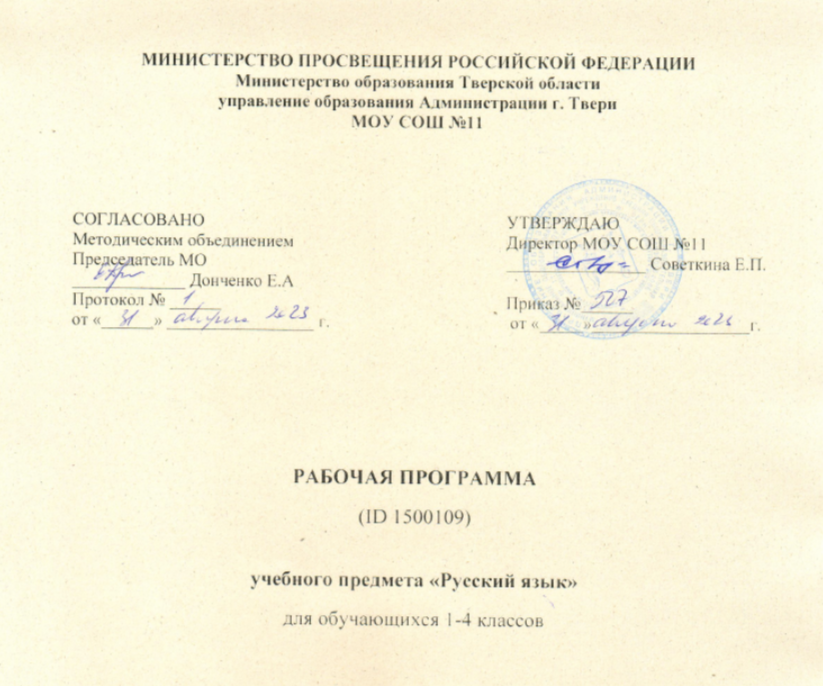 Тверь 2023ПОЯСНИТЕЛЬНАЯ ЗАПИСКАРабочая программа учебного предмета «Русский язык» (предметная область «Русский язык и литературное чтение») на уровне начального общего образования составлена на основе Требований к результатам освоения программы начального общего образования Федерального государственного образовательного стандарта начального общего образования (далее – ФГОС НОО), Федеральной образовательной программы начального общего образования (далее – ФОП НОО), Федеральной рабочей программы по учебному предмету «Русский язык» (далее – ФРП «Русский язык»), а также ориентирована на целевые приоритеты, сформулированные в федеральной рабочей программе воспитания. ОБЩАЯ ХАРАКТЕРИСТИКА УЧЕБНОГО ПРЕДМЕТА «РУССКИЙ ЯЗЫК»На уровне начального общего образования изучение русского языка имеет особое значение в развитии обучающегося. Приобретённые знания, опыт выполнения предметных и универсальных учебных действий на материале русского языка станут фундаментом обучения на уровне основного общего образования, а также будут востребованы в жизни. Русский язык как средство познания действительности обеспечивает развитие интеллектуальных и творческих способностей обучающихся, формирует умения извлекать и анализировать информацию из различных текстов, навыки самостоятельной учебной деятельности. Изучение русского языка является основой всего процесса обучения на уровне начального общего образования, успехи в изучении этого предмета во многом определяют результаты обучающихся по другим учебным предметам.Русский язык обладает значительным потенциалом в развитии функциональной грамотности обучающихся, особенно таких её компонентов, как языковая, коммуникативная, читательская, общекультурная и социальная грамотность. Первичное знакомство с системой русского языка, богатством его выразительных возможностей, развитие умения правильно и эффективно использовать русский язык в различных сферах и ситуациях общения способствуют успешной социализации обучающегося. Русский язык, выполняя свои базовые функции общения и выражения мысли, обеспечивает межличностное и социальное взаимодействие, способствует формированию самосознания и мировоззрения личности, является важнейшим средством хранения и передачи информации, культурных традиций, истории русского народа и других народов России. Свободное владение языком, умение выбирать нужные языковые средства во многом определяют возможность адекватного самовыражения взглядов, мыслей, чувств, проявления себя в различных жизненно важных для человека областях.Изучение русского языка обладает огромным потенциалом присвоения традиционных социокультурных и духовно-нравственных ценностей, принятых в обществе правил и норм поведения, в том числе речевого, что способствует формированию внутренней позиции личности. Личностные достижения обучающегося непосредственно связаны с осознанием языка как явления национальной культуры, пониманием связи языка и мировоззрения народа. Значимыми личностными результатами являются развитие устойчивого познавательного интереса к изучению русского языка, формирование ответственности за сохранение чистоты русского языка. ЦЕЛИ ИЗУЧЕНИЯ УЧЕБНОГО ПРЕДМЕТА «РУССКИЙ ЯЗЫК»Изучение русского языка направлено на достижение следующих целей:1) приобретение обучающимися первоначальных представлений о многообразии языков и культур на территории Российской Федерации, о языке как одной из главных духовнонравственных ценностей народа; понимание роли языка как основного средства общения; осознание значения русского языка как государственного языка Российской Федерации; понимание роли русского языка как языка межнационального общения; осознание правильной устной и письменной речи как показателя общей культуры человека;2) овладение основными видами речевой деятельности на основе первоначальных представлений о нормах современного русского литературного языка: аудирование, говорение, чтение, письмо;3) овладение первоначальными научными представлениями о системе русского языка: фонетика, графика, лексика, морфемика, морфология и синтаксис; об основных единицах языка, их признаках и особенностях употребления в речи; использование в речевой деятельности норм современного русского литературного языка (орфоэпических, лексических, грамматических, орфографических, пунктуационных) и речевого этикета;4) использование в речевой деятельности норм современного русского литературного языка (орфоэпических, лексических, грамматических, орфографических, пунктуационных) и речевого этикета;5) развитие функциональной грамотности, готовности к успешному взаимодействию с изменяющимся миром и дальнейшему успешному образованию.Центральной идеей конструирования содержания и планируемых результатов обучения русскому языку является признание равной значимости работы по изучению системы языка и работы по совершенствованию речи обучающихся. Языковой материал призван сформировать первоначальные представления о структуре русского языка, способствовать усвоению норм русского литературного языка, орфографических и пунктуационных правил.Развитие устной и письменной речи обучающихся направлено на решение практической задачи развития всех видов речевой деятельности, отработку навыков использования усвоенных норм русского литературного языка, речевых норм и правил речевого этикета в процессе устного и письменного общения.Ряд задач по совершенствованию речевой деятельности решаются совместно с учебным предметом «Литературное чтение».МЕСТО УЧЕБНОГО ПРЕДМЕТА «РУССКИЙ ЯЗЫК» В УЧЕБНОМ ПЛАНЕОбщее число часов, отведённых на изучение «Русского языка», – 675 (5 часов в неделю в каждом классе): в 1 классе – 165 ч, во 2–4 классах – по 170 ч.СОДЕРЖАНИЕ УЧЕБНОГО ПРЕДМЕТА1 КЛАССОбучение грамоте[1]Развитие речиСоставление небольших рассказов на основе собственных игр, занятий.Слово и предложениеРазличение слова и предложения. Работа с предложением: выделение слов, изменение их порядка.Восприятие слова как объекта изучения, материала для анализа. Наблюдение над значением слова. Выявление слов, значение которых требует уточнения.ФонетикаЗвуки речи. Единство звукового состава слова и его значения. Звуковой анализ слова, работа со звуковыми моделями: построение модели звукового состава слова, подбор слов, соответствующих заданной модели. Различение гласных и согласных звуков, гласных ударных и безударных, согласных твёрдых и мягких, звонких и глухих. Определение места ударения. Слог как минимальная произносительная единица. Количество слогов в слове. Ударный слог.Графика[2]Различение звука и буквы: буква как знак звука. Слоговой принцип русской графики. Буквы гласных как показатель твёрдости — мягкости согласных звуков. Функции букв е, ё, ю, я. Мягкий знак как показатель мягкости предшествующего согласного звука в конце слова. Последовательность букв в русском алфавите.ПисьмоОриентация на пространстве листа в тетради и на пространстве классной доски. Гигиенические требования, которые необходимо соблюдать во время письма.Начертание письменных прописных и строчных букв. Письмо разборчивым, аккуратным почерком. Понимание функции небуквенных графических средств: пробела между словами, знака переноса. Письмо под диктовку слов и предложений, написание которых не расходится с их произношением. Приёмы и последовательность правильного списывания текста.Орфография и пунктуация[3]Правила правописания и их применение: раздельное написание слов; обозначение гласных после шипящих в сочетаниях жи, ши (в положении под ударением), ча, ща, чу, щу; прописная буква в начале предложения, в именах собственных (имена людей, клички животных); перенос по слогам слов без стечения согласных; знаки препинания в конце предложения.СИСТЕМАТИЧЕСКИЙ КУРСОбщие сведения о языкеЯзык как основное средство человеческого общения. Цели и ситуации общения.ФонетикаЗвуки речи. Гласные и согласные звуки, их различение. Ударение в слове. Гласные ударные и безударные. Твёрдые и мягкие согласные звуки, их различение. Звонкие и глухие согласные звуки, их различение. Согласный звук [й’] и гласный звук [и]. Шипящие [ж], [ш], [ч’], [щ’].Слог. Количество слогов в слове. Ударный слог. Деление слов на слоги (простые случаи, без стечения согласных).ГрафикаЗвук и буква. Различение звуков и букв. Обозначение на письме твёрдости согласных звуков буквами а, о, у, ы, э; слова с буквой э. Обозначение на письме мягкости согласных звуков буквами е, ё, ю, я, и. Функции букв е, ё, ю, я. Мягкий знак как показатель мягкости предшествующего согласного звука в конце слова.Установление соотношения звукового и буквенного состава слова в словах типа стол, конь.Небуквенные графические средства: пробел между словами, знак переноса.Русский алфавит: правильное название букв, их последовательность. Использование алфавита для упорядочения списка слов.Орфоэпия[4]Произношение звуков и сочетаний звуков, ударение в словах в соответствии с нормами современного русского литературного языка (на ограниченном перечне слов, отрабатываемом в учебнике).ЛексикаСлово как единица языка (ознакомление).Слово как название предмета, признака предмета, действия предмета (ознакомление).Выявление слов, значение которых требует уточнения.СинтаксисПредложение как единица языка (ознакомление).Слово, предложение (наблюдение над сходством и различием). Установление связи слов в предложении при помощи смысловых вопросов.Восстановление деформированных предложений. Составление предложений из набора форм слов.Орфография и пунктуацияПравила правописания и их применение:раздельное написание слов в предложении;прописная буква в начале предложения и в именах собственных: в именах и фамилиях людей, кличках животных;перенос слов (без учёта морфемного членения слова);гласные после шипящих в сочетаниях жи, ши (в положении под ударением), ча, ща, чу, щу;сочетания чк, чн;слова с непроверяемыми гласными и согласными (перечень слов в орфографическом словаре учебника);знаки препинания в конце предложения: точка, вопросительный и восклицательный знаки.Алгоритм списывания текста.Развитие речиРечь как основная форма общения между людьми. Текст как единица речи (ознакомление).Ситуация общения: цель общения, с кем и где происходит общение. Ситуации устного общения (чтение диалогов по ролям, просмотр видеоматериалов, прослушивание аудиозаписи).Нормы речевого этикета в ситуациях учебного и бытового общения (приветствие, прощание, извинение, благодарность, обращение с просьбой).Составление небольших рассказов на основе наблюдений.2 КЛАССОбщие сведения о языкеЯзык как основное средство человеческого общения и явление национальной культуры. Первоначальные представления о многообразии языкового пространства России и мира. Методы познания языка: наблюдение, анализ.Фонетика и графикаСмыслоразличительная функция звуков; различение звуков и букв; различение ударных и безударных гласных звуков, согласного звука [й’] и гласного звука [и], твёрдых и мягких согласных звуков, звонких и глухих согласных звуков; шипящие согласные звуки [ж], [ш], [ч’], [щ’]; обозначение на письме твёрдости и мягкости согласных звуков, функции букв е, ё, ю, я (повторение изученного в 1 классе).Парные и непарные по твёрдости ‑ мягкости согласные звуки.Парные и непарные по звонкости ‑ глухости согласные звуки.Качественная характеристика звука: гласный ‑ согласный; гласный ударный ‑ безударный; согласный твёрдый ‑ мягкий, парный ‑ непарный; согласный звонкий ‑ глухой, парный ‑ непарный.Функции ь: показатель мягкости предшествующего согласного в конце и в середине слова; разделительный. Использование на письме разделительных ъ и ь.Соотношение звукового и буквенного состава в словах с буквами е, ё, ю, я (в начале слова и после гласных).Деление слов на слоги (в том числе при стечении согласных).Использование знания алфавита при работе со словарями.Небуквенные графические средства: пробел между словами, знак переноса, абзац (красная строка), пунктуационные знаки (в пределах изученного).Орфоэпия[4]Произношение звуков и сочетаний звуков, ударение в словах в соответствии с нормами современного русского литературного языка (на ограниченном перечне слов, отрабатываемом в учебнике). Использование отработанного перечня слов (орфоэпического словаря учебника) для решения практических задач.ЛексикаСлово как единство звучания и значения. Лексическое значение слова (общее представление). Выявление слов, значение которых требует уточнения. Определение значения слова по тексту или уточнение значения с помощью толкового словаря.Однозначные и многозначные слова (простые случаи, наблюдение).Наблюдение за использованием в речи синонимов, антонимов.Состав слова (морфемика)Корень как обязательная часть слова. Однокоренные (родственные) слова. Признаки однокоренных (родственных) слов. Различение однокоренных слов и синонимов, однокоренных слов и слов с омонимичными корнями. Выделение в словах корня (простые случаи).Окончание как изменяемая часть слова. Изменение формы слова с помощью окончания. Различение изменяемых и неизменяемых слов.Суффикс как часть слова (наблюдение). Приставка как часть слова (наблюдение).МорфологияИмя существительное (ознакомление): общее значение, вопросы («кто?», «что?»), употребление в речи.Глагол (ознакомление): общее значение, вопросы («что делать?», «что сделать?» и другие), употребление в речи.Имя прилагательное (ознакомление): общее значение, вопросы («какой?», «какая?», «какое?», «какие?»), употребление в речи.Предлог. Отличие предлогов от приставок. Наиболее распространённые предлоги: в, на, из, без, над, до, у, о, об и другое.СинтаксисПорядок слов в предложении; связь слов в предложении (повторение).Предложение как единица языка. Предложение и слово. Отличие предложения от слова. Наблюдение за выделением в устной речи одного из слов предложения (логическое ударение).Виды предложений по цели высказывания: повествовательные, вопросительные, побудительные предложения.Виды предложений по эмоциональной окраске (по интонации): восклицательные и невосклицательные предложения.Орфография и пунктуацияПрописная буква в начале предложения и в именах собственных (имена и фамилии людей, клички животных); знаки препинания в конце предложения; перенос слов со строки на строку (без учёта морфемного членения слова); гласные после шипящих в сочетаниях жи, ши (в положении под ударением), ча, ща, чу, щу; сочетания чк, чн (повторение правил правописания, изученных в 1 классе).Орфографическая зоркость как осознание места возможного возникновения орфографической ошибки. Понятие орфограммы. Различные способы решения орфографической задачи в зависимости от места орфограммы в слове. Использование орфографического словаря учебника для определения (уточнения) написания слова. Контроль и самоконтроль при проверке собственных и предложенных текстов.Правила правописания и их применение:разделительный мягкий знак;сочетания чт, щн, нч;проверяемые безударные гласные в корне слова;парные звонкие и глухие согласные в корне слова;непроверяемые гласные и согласные (перечень слов в орфографическом словаре учебника);прописная буква в именах собственных: имена, фамилии, отчества людей, клички животных, географические названия;раздельное написание предлогов с именами существительными.Развитие речиВыбор языковых средств в соответствии с целями и условиями устного общения для эффективного решения коммуникативной задачи (для ответа на заданный вопрос, для выражения собственного мнения). Умение вести разговор (начать, поддержать, закончить разговор, привлечь внимание и другое). Практическое овладение диалогической формой речи. Соблюдение норм речевого этикета и орфоэпических норм в ситуациях учебного и бытового общения. Умение договариваться и приходить к общему решению в совместной деятельности при проведении парной и групповой работы.Составление устного рассказа по репродукции картины. Составление устного рассказа с опорой на личные наблюдения и на вопросы.Текст. Признаки текста: смысловое единство предложений в тексте; последовательность предложений в тексте; выражение в тексте законченной мысли. Тема текста. Основная мысль. Заглавие текста. Подбор заголовков к предложенным текстам. Последовательность частей текста (абзацев). Корректирование текстов с нарушенным порядком предложений и абзацев.Типы текстов: описание, повествование, рассуждение, их особенности (первичное ознакомление).Поздравление и поздравительная открытка.Понимание текста: развитие умения формулировать простые выводы на основе информации, содержащейся в тексте. Выразительное чтение текста вслух с соблюдением правильной интонации.Подробное изложение повествовательного текста объёмом 30-45 слов с опорой на вопросы.3 КЛАСССведения о русском языкеРусский язык как государственный язык Российской Федерации. Методы познания языка: наблюдение, анализ, лингвистический эксперимент.Фонетика и графикаЗвуки русского языка: гласный (согласный); гласный ударный (безударный); согласный твёрдый (мягкий), парный (непарный); согласный глухой (звонкий), парный (непарный); функции разделительных мягкого и твёрдого знаков, условия использования на письме разделительных мягкого и твёрдого знаков (повторение изученного).Соотношение звукового и буквенного состава в словах с разделительными ь и ъ, в словах с непроизносимыми согласными.Использование алфавита при работе со словарями, справочниками, каталогами.Орфоэпия[4]Нормы произношения звуков и сочетаний звуков; ударение в словах в соответствии с нормами современного русского литературного языка (на ограниченном перечне слов, отрабатываемом в учебнике).Использование орфоэпического словаря для решения практических задач.ЛексикаПовторение: лексическое значение слова.Прямое и переносное значение слова (ознакомление). Устаревшие слова (ознакомление).Состав слова (морфемика)Корень как обязательная часть слова; однокоренные (родственные) слова; признаки однокоренных (родственных) слов; различение однокоренных слов и синонимов, однокоренных слов и слов с омонимичными корнями; выделение в словах корня (простые случаи); окончание как изменяемая часть слова (повторение изученного).Однокоренные слова и формы одного и того же слова. Корень, приставка, суффикс ‑ значимые части слова. Нулевое окончание (ознакомление). Выделение в словах с однозначно выделяемыми морфемами окончания, корня, приставки, суффикса. МорфологияЧасти речи.Имя существительное: общее значение, вопросы, употребление в речи. Имена существительные единственного и множественного числа. Имена существительные мужского, женского и среднего рода. Падеж имён существительных. Определение падежа, в котором употреблено имя существительное. Изменение имён существительных по падежам и числам (склонение). Имена существительные 1, 2, 3го склонения. Имена существительные одушевлённые и неодушевлённые.Имя прилагательное: общее значение, вопросы, употребление в речи. Зависимость формы имени прилагательного от формы имени существительного. Изменение имён прилагательных по родам, числам и падежам (кроме имён прилагательных на -ий, -ов, -ин). Склонение имён прилагательных.Местоимение (общее представление). Личные местоимения, их употребление в речи. Использование личных местоимений для устранения неоправданных повторов в тексте.Глагол: общее значение, вопросы, употребление в речи. Неопределённая форма глагола. Настоящее, будущее, прошедшее время глаголов. Изменение глаголов по временам, числам. Род глаголов в прошедшем времени.Частица не, её значение.СинтаксисПредложение. Установление при помощи смысловых (синтаксических) вопросов связи между словами в предложении. Главные члены предложения ‑ подлежащее и сказуемое. Второстепенные члены предложения (без деления на виды). Предложения распространённые и нераспространённые.Наблюдение за однородными членами предложения с союзами и, а, но и без союзов.Орфография и пунктуацияОрфографическая зоркость как осознание места возможного возникновения орфографической ошибки, различные способы решения орфографической задачи в зависимости от места орфограммы в слове; контроль и самоконтроль при проверке собственных и предложенных текстов (повторение и применение на новом орфографическом материале).Использование орфографического словаря для определения (уточнения) написания слова.Правила правописания и их применение:разделительный твёрдый знак;непроизносимые согласные в корне слова;мягкий знак после шипящих на конце имён существительных;безударные гласные в падежных окончаниях имён существительных (на уровне наблюдения);безударные гласные в падежных окончаниях имён прилагательных (на уровне наблюдения);раздельное написание предлогов с личными местоимениями;непроверяемые гласные и согласные (перечень слов в орфографическом словаре учебника);раздельное написание частицы не с глаголами.Развитие речиНормы речевого этикета: устное и письменное приглашение, просьба, извинение, благодарность, отказ и другое Соблюдение норм речевого этикета и орфоэпических норм в ситуациях учебного и бытового общения. Речевые средства, помогающие: формулировать и аргументировать собственное мнение в диалоге и дискуссии; договариваться и приходить к общему решению в совместной деятельности; контролировать (устно координировать) действия при проведении парной и групповой работы.Особенности речевого этикета в условиях общения с людьми, плохо владеющими русским языком.Повторение и продолжение работы с текстом, начатой во 2 классе: признаки текста, тема текста, основная мысль текста, заголовок, корректирование текстов с нарушенным порядком предложений и абзацев.План текста. Составление плана текста, написание текста по заданному плану. Связь предложений в тексте с помощью личных местоимений, синонимов, союзов и, а, но. Ключевые слова в тексте.Определение типов текстов (повествование, описание, рассуждение) и создание собственных текстов заданного типа.Жанр письма, объявления.Изложение текста по коллективно или самостоятельно составленному плану.Изучающее чтение. Функции ознакомительного чтения, ситуации применения.4 КЛАСССведения о русском языкеРусский язык как язык межнационального общения. Различные методы познания языка: наблюдение, анализ, лингвистический эксперимент, миниисследование, проект.Фонетика и графикаХарактеристика, сравнение, классификация звуков вне слова и в слове по заданным параметрам. Звукобуквенный разбор слова (по отработанному алгоритму).Орфоэпия[4]Правильная интонация в процессе говорения и чтения. Нормы произношения звуков и сочетаний звуков; ударение в словах в соответствии с нормами современного русского литературного языка (на ограниченном перечне слов, отрабатываемом в учебнике).Использование орфоэпических словарей русского языка при определении правильного произношения слов.ЛексикаПовторение и продолжение работы: наблюдение за использованием в речи синонимов, антонимов, устаревших слов (простые случаи).Наблюдение за использованием в речи фразеологизмов (простые случаи).Состав слова (морфемика)Состав изменяемых слов, выделение в словах с однозначно выделяемыми морфемами окончания, корня, приставки, суффикса (повторение изученного).Основа слова.Состав неизменяемых слов (ознакомление).Значение наиболее употребляемых суффиксов изученных частей речи (ознакомление).МорфологияЧасти речи самостоятельные и служебные.Имя существительное. Склонение имён существительных (кроме существительных на -мя, -ий, -ие, -ия; на -ья типа гостья, на ье типа ожерелье во множественном числе; а также кроме собственных имён существительных на -ов, -ин, -ий); имена существительные 1, 2, 3го склонения (повторение изученного). Несклоняемые имена существительные (ознакомление).Имя прилагательное. Зависимость формы имени прилагательного от формы имени существительного (повторение). Склонение имён прилагательных во множественном числе.Местоимение. Личные местоимения (повторение). Личные местоимения 1го и 3го лица единственного и множественного числа; склонение личных местоимений.Глагол. Изменение глаголов по лицам и числам в настоящем и будущем времени (спряжение). І и ІІ спряжение глаголов. Способы определения I и II спряжения глаголов.Наречие (общее представление). Значение, вопросы, употребление в речи.Предлог. Отличие предлогов от приставок (повторение).Союз; союзы и, а, но в простых и сложных предложениях.Частица не, её значение (повторение).СинтаксисСлово, сочетание слов (словосочетание) и предложение, осознание их сходства и различий; виды предложений по цели высказывания (повествовательные, вопросительные и побудительные); виды предложений по эмоциональной окраске (восклицательные и невосклицательные); связь между словами в словосочетании и предложении (при помощи смысловых вопросов); распространённые и нераспространённые предложения (повторение изученного).Предложения с однородными членами: без союзов, с союзами а, но, с одиночным союзом и. Интонация перечисления в предложениях с однородными членами.Простое и сложное предложение (ознакомление). Сложные предложения: сложносочинённые с союзами и, а, но; бессоюзные сложные предложения (без называния терминов).Орфография и пунктуацияПовторение правил правописания, изученных в 1, 2, 3 классах. Орфографическая зоркость как осознание места возможного возникновения орфографической ошибки; различные способы решения орфографической задачи в зависимости от места орфограммы в слове; контроль при проверке собственных и предложенных текстов (повторение и применение на новом орфографическом материале).Использование орфографического словаря для определения (уточнения) написания слова.Правила правописания и их применение:безударные падежные окончания имён существительных (кроме существительных на -мя, -ий, -ие, -ия, на -ья типа гостья, на ье типа ожерелье во множественном числе, а также кроме собственных имён существительных на -ов, -ин, -ий);безударные падежные окончания имён прилагательных;мягкий знак после шипящих на конце глаголов в форме 2го лица единственного числа;наличие или отсутствие мягкого знака в глаголах на -ться и -тся;безударные личные окончания глаголов;знаки препинания в предложениях с однородными членами, соединёнными союзами и, а, но и без союзов.Знаки препинания в сложном предложении, состоящем из двух простых (наблюдение).Знаки препинания в предложении с прямой речью после слов автора (наблюдение).Развитие речиПовторение и продолжение работы, начатой в предыдущих классах: ситуации устного и письменного общения (письмо, поздравительная открытка, объявление и другое); диалог; монолог; отражение темы текста или основной мысли в заголовке.Корректирование текстов (заданных и собственных) с учётом точности, правильности, богатства и выразительности письменной речи.Изложение (подробный устный и письменный пересказ текста; выборочный устный пересказ текста).Сочинение как вид письменной работы.Изучающее чтение. Поиск информации, заданной в тексте в явном виде. Формулирование простых выводов на основе информации, содержащейся в тексте. Интерпретация и обобщение содержащейся в тексте информации. Ознакомительное чтение в соответствии с поставленной задачей.[1] В данной рабочей программе отражено только то содержание периода «Обучение грамоте» из Федеральной рабочей программы «Русский язык», которое прописывается в предмете «Русский язык», остальное содержание прописывается в рабочей программе предмета «Литературное чтение».[2] Раздел «Графика» изучается параллельно с разделом «Чтение», поэтому на этот раздел отдельные часы не предусмотрены[3] Раздел «Орфография и пунктуация» в период «Обучения грамоте» изучается параллельно с разделом «Письмо», поэтому на этот раздел отдельные часы не предусмотрены[4] Программное содержание раздела «Орфоэпия» изучается во всех разделах курса, поэтому на этот раздел отдельные часы не предусмотреныПЛАНИРУЕМЫЕ ОБРАЗОВАТЕЛЬНЫЕ РЕЗУЛЬТАТЫИзучение русского языка на уровне начального общего образования направлено на достижение обучающимися личностных, метапредметных и предметных результатов освоения учебного предмета.ЛИЧНОСТНЫЕ РЕЗУЛЬТАТЫВ результате изучения предмета «Русский язык» в начальной школе у обучающегося будут сформированы следующие личностные результаты:гражданско-патриотического воспитания:становление ценностного отношения к своей Родине, в том числе через изучение русского языка, отражающего историю и культуру страны;осознание своей этнокультурной и российской гражданской идентичности, понимание роли русского языка как государственного языка Российской Федерации и языка межнационального общения народов России;осознание своей сопричастности к прошлому, настоящему и будущему своей страны и родного края, в том числе через обсуждение ситуаций при работе с текстами на уроках русского языка;проявление уважения к своему и другим народам, формируемое в том числе на основе примеров из текстов, с которыми идёт работа на уроках русского языка;первоначальные представления о человеке как члене общества, о правах и ответственности, уважении и достоинстве человека, о нравственноэтических нормах поведения и правилах межличностных отношений, в том числе отражённых в текстах, с которыми идёт работа на уроках русского языка;духовно-нравственного воспитания:осознание языка как одной из главных духовно-нравственных ценностей народа; признание индивидуальности каждого человека с опорой на собственный жизненный и читательский опыт;проявление сопереживания, уважения и доброжелательности, в том числе с использованием адекватных языковых средств для выражения своего состояния и чувств;неприятие любых форм поведения, направленных на причинение физического и морального вреда другим людям (в том числе связанного с использованием недопустимых средств языка);эстетического воспитания:уважительное отношение и интерес к художественной культуре, восприимчивость к разным видам искусства, традициям и творчеству своего и других народов;стремление к самовыражению в искусстве слова; осознание важности русского языка как средства общения и самовыражения;физического воспитания, формирования культуры здоровья и эмоционального благополучия:соблюдение правил безопасного поиска в информационной среде дополнительной информации в процессе языкового образования;бережное отношение к физическому и психическому здоровью, проявляющееся в выборе приемлемых способов речевого самовыражения и соблюдении норм речевого этикета и правил общения;трудового воспитания:осознание ценности труда в жизни человека и общества (в том числе благодаря примерам из текстов, с которыми идёт работа на уроках русского языка), интерес к различным профессиям, возникающий при обсуждении примеров из текстов, с которыми идёт работа на уроках русского языка;экологического воспитания:бережное отношение к природе, формируемое в процессе работы с текстами;неприятие действий, приносящих вред природе;ценности научного познания:первоначальные представления о научной картине мира, в том числе первоначальные представления о системе языка как одной из составляющих целостной научной картины мира;познавательные интересы, активность, инициативность, любознательность и самостоятельность в познании, в том числе познавательный интерес к изучению русского языка, активность и самостоятельность в его познании.МЕТАПРЕДМЕТНЫЕ РЕЗУЛЬТАТЫВ результате изучения русского языка на уровне начального общего образования у обучающегося будут сформированы познавательные универсальные учебные действия, коммуникативные универсальные учебные действия, регулятивные универсальные учебные действия, совместная деятельность. У обучающегося будут сформированы следующие базовые логические действия как часть познавательных универсальных учебных действий:сравнивать различные языковые единицы (звуки, слова, предложения, тексты), устанавливать основания для сравнения языковых единиц (частеречная принадлежность, грамматический признак, лексическое значение и другое); устанавливать аналогии языковых единиц;объединять объекты (языковые единицы) по определённому признаку;определять существенный признак для классификации языковых единиц (звуков, частей речи, предложений, текстов); классифицировать языковые единицы;находить в языковом материале закономерности и противоречия на основе предложенного учителем алгоритма наблюдения; анализировать алгоритм действий при работе с языковыми единицами, самостоятельно выделять учебные операции при анализе языковых единиц;выявлять недостаток информации для решения учебной и практической задачи на основе предложенного алгоритма, формулировать запрос на дополнительную информацию;устанавливать причинноследственные связи в ситуациях наблюдения за языковым материалом, делать выводы.У обучающегося будут сформированы следующие базовые исследовательские действия как часть познавательных универсальных учебных действий:с помощью учителя формулировать цель, планировать изменения языкового объекта, речевой ситуации;сравнивать несколько вариантов выполнения задания, выбирать наиболее целесообразный (на основе предложенных критериев);проводить по предложенному плану несложное лингвистическое миниисследование, выполнять по предложенному плану проектное задание;формулировать выводы и подкреплять их доказательствами на основе результатов проведённого наблюдения за языковым материалом (классификации, сравнения, исследования); формулировать с помощью учителя вопросы в процессе анализа предложенного языкового материала;прогнозировать возможное развитие процессов, событий и их последствия в аналогичных или сходных ситуациях.У обучающегося будут сформированы следующие умения работать с информацией как часть познавательных универсальных учебных действий:выбирать источник получения информации: нужный словарь для получения запрашиваемой информации, для уточнения;согласно заданному алгоритму находить представленную в явном виде информацию в предложенном источнике: в словарях, справочниках;распознавать достоверную и недостоверную информацию самостоятельно или на основании предложенного учителем способа её проверки (обращаясь к словарям, справочникам, учебнику);соблюдать с помощью взрослых (педагогических работников, родителей, законных представителей) правила информационной безопасности при поиске информации в информационно-телекоммуникационной сети «Интернет» (информации о написании и произношении слова, о значении слова, о происхождении слова, о синонимах слова);анализировать и создавать текстовую, видео, графическую, звуковую информацию в соответствии с учебной задачей;понимать лингвистическую информацию, зафиксированную в виде таблиц, схем; самостоятельно создавать схемы, таблицы для представления лингвистической информации.У обучающегося будут сформированы следующие умения общения как часть коммуникативных универсальных учебных действий:воспринимать и формулировать суждения, выражать эмоции в соответствии с целями и условиями общения в знакомой среде;проявлять уважительное отношение к собеседнику, соблюдать правила ведения диалоги и дискуссии;признавать возможность существования разных точек зрения;корректно и аргументированно высказывать своё мнение;строить речевое высказывание в соответствии с поставленной задачей;создавать устные и письменные тексты (описание, рассуждение, повествование) в соответствии с речевой ситуацией;готовить небольшие публичные выступления о результатах парной и групповой работы, о результатах наблюдения, выполненного миниисследования, проектного задания;подбирать иллюстративный материал (рисунки, фото, плакаты) к тексту выступления.У обучающегося будут сформированы следующие умения самоорганизации как части регулятивных универсальных учебных действий:планировать действия по решению учебной задачи для получения результата;выстраивать последовательность выбранных действий.У обучающегося будут сформированы следующие умения самоконтроля как части регулятивных универсальных учебных действий:устанавливать причины успеха (неудач) учебной деятельности;корректировать свои учебные действия для преодоления речевых и орфографических ошибок;соотносить результат деятельности с поставленной учебной задачей по выделению, характеристике, использованию языковых единиц;находить ошибку, допущенную при работе с языковым материалом, находить орфографическую и пунктуационную ошибку;сравнивать результаты своей деятельности и деятельности одноклассников, объективно оценивать их по предложенным критериям.У обучающегося будут сформированы следующие умения совместной деятельности:формулировать краткосрочные и долгосрочные цели (индивидуальные с учётом участия в коллективных задачах) в стандартной (типовой) ситуации на основе предложенного учителем формата планирования, распределения промежуточных шагов и сроков;принимать цель совместной деятельности, коллективно строить действия по её достижению: распределять роли, договариваться, обсуждать процесс и результат совместной работы;проявлять готовность руководить, выполнять поручения, подчиняться, самостоятельно разрешать конфликты;ответственно выполнять свою часть работы;оценивать свой вклад в общий результат;выполнять совместные проектные задания с опорой на предложенные образцы. ПРЕДМЕТНЫЕ РЕЗУЛЬТАТЫ1 КЛАССК концу обучения в первом классе обучающийся научится:различать слово и предложение; вычленять слова из предложений;вычленять звуки из слова;различать гласные и согласные звуки (в том числе различать в словах согласный звук [й’] и гласный звук [и]);различать ударные и безударные гласные звуки;различать согласные звуки: мягкие и твёрдые, звонкие и глухие (вне слова и в слове);различать понятия «звук» и «буква»;определять количество слогов в слове; делить слова на слоги (простые случаи: слова без стечения согласных); определять в слове ударный слог;обозначать на письме мягкость согласных звуков буквами е, ё, ю, я и буквой ь в конце слова;правильно называть буквы русского алфавита; использовать знание последовательности букв русского алфавита для упорядочения небольшого списка слов;писать аккуратным разборчивым почерком без искажений прописные и строчные буквы, соединения букв, слова;применять изученные правила правописания: раздельное написание слов в предложении; знаки препинания в конце предложения: точка, вопросительный и восклицательный знаки; прописная буква в начале предложения и в именах собственных (имена и фамилии людей, клички животных); перенос слов по слогам (простые случаи: слова из слогов типа «согласный + гласный»); гласные после шипящих в сочетаниях жи, ши (в положении под ударением), ча, ща, чу, щу; непроверяемые гласные и согласные (перечень слов в орфографическом словаре учебника);правильно списывать (без пропусков и искажений букв) слова и предложения, тексты объёмом не более 25 слов;писать под диктовку (без пропусков и искажений букв) слова, предложения из 3-5 слов, тексты объёмом не более 20 слов, правописание которых не расходится с произношением;находить и исправлять ошибки на изученные правила, описки;понимать прослушанный текст;читать вслух и про себя (с пониманием) короткие тексты с соблюдением интонации и пауз в соответствии со знаками препинания в конце предложения;находить в тексте слова, значение которых требует уточнения;составлять предложение из набора форм слов;устно составлять текст из 3-5 предложений по сюжетным картинкам и на основе наблюдений;использовать изученные понятия в процессе решения учебных задач.2 КЛАССК концу обучения во втором классе обучающийся научится:осознавать язык как основное средство общения;характеризовать согласные звуки вне слова и в слове по заданным параметрам: согласный парный (непарный) по твёрдости (мягкости); согласный парный (непарный) по звонкости (глухости);определять количество слогов в слове; делить слово на слоги (в том числе слова со стечением согласных);устанавливать соотношение звукового и буквенного состава слова, в том числе с учётом функций букв е, ё, ю, я;обозначать на письме мягкость согласных звуков буквой мягкий знак в середине слова;находить однокоренные слова;выделять в слове корень (простые случаи);выделять в слове окончание;выявлять в тексте случаи употребления многозначных слов, понимать их значения и уточнять значение по учебным словарям; выявлять случаи употребления синонимов и антонимов (без называния терминов);распознавать слова, отвечающие на вопросы «кто?», «что?»;распознавать слова, отвечающие на вопросы «что делать?», «что сделать?» и другие;распознавать слова, отвечающие на вопросы «какой?», «какая?», «какое?», «какие?»;определять вид предложения по цели высказывания и по эмоциональной окраске;находить место орфограммы в слове и между словами на изученные правила;применять изученные правила правописания, в том числе: сочетания чк, чн, чт; щн, нч; проверяемые безударные гласные в корне слова; парные звонкие и глухие согласные в корне слова; непроверяемые гласные и согласные (перечень слов в орфографическом словаре учебника); прописная буква в именах, отчествах, фамилиях людей, кличках животных, географических названиях; раздельное написание предлогов с именами существительными, разделительный мягкий знак;правильно списывать (без пропусков и искажений букв) слова и предложения, тексты объёмом не более 50 слов;писать под диктовку (без пропусков и искажений букв) слова, предложения, тексты объёмом не более 45 слов с учётом изученных правил правописания;находить и исправлять ошибки на изученные правила, описки;пользоваться толковым, орфографическим, орфоэпическим словарями учебника;строить устное диалогическое и монологическое высказывание (2-4 предложения на определённую тему, по наблюдениям) с соблюдением орфоэпических норм, правильной интонации;формулировать простые выводы на основе прочитанного (услышанного) устно и письменно (1-2 предложения);составлять предложения из слов, устанавливая между ними смысловую связь по вопросам;определять тему текста и озаглавливать текст, отражая его тему;составлять текст из разрозненных предложений, частей текста;писать подробное изложение повествовательного текста объёмом 30-45 слов с опорой на вопросы;объяснять своими словами значение изученных понятий; использовать изученные понятия в процессе решения учебных задач.3 КЛАССК концу обучения в третьем классе обучающийся научится:объяснять значение русского языка как государственного языка Российской Федерации;характеризовать, сравнивать, классифицировать звуки вне слова и в слове по заданным параметрам;производить звукобуквенный анализ слова (в словах с орфограммами; без транскрибирования);определять функцию разделительных мягкого и твёрдого знаков в словах; устанавливать соотношение звукового и буквенного состава, в том числе с учётом функций букв е, ё, ю, я, в словах с разделительными ь, ъ, в словах с непроизносимыми согласными;различать однокоренные слова и формы одного и того же слова; различать однокоренные слова и слова с омонимичными корнями (без называния термина); различать однокоренные слова и синонимы;находить в словах с однозначно выделяемыми морфемами окончание, корень, приставку, суффикс;выявлять случаи употребления синонимов и антонимов; подбирать синонимы и антонимы к словам разных частей речи;распознавать слова, употреблённые в прямом и переносном значении (простые случаи);определять значение слова в тексте;распознавать имена существительные; определять грамматические признаки имён существительных: род, число, падеж; склонять в единственном числе имена существительные с ударными окончаниями;распознавать имена прилагательные; определять грамматические признаки имён прилагательных: род, число, падеж;изменять имена прилагательные по падежам, числам, родам (в единственном числе) в соответствии с падежом, числом и родом имён существительных;распознавать глаголы; различать глаголы, отвечающие на вопросы «что делать?» и «что сделать?»; определять грамматические признаки глаголов: форму времени, число, род (в прошедшем времени); изменять глагол по временам (простые случаи), в прошедшем времени ‑ по родам;распознавать личные местоимения (в начальной форме);использовать личные местоимения для устранения неоправданных повторов в тексте;различать предлоги и приставки;определять вид предложения по цели высказывания и по эмоциональной окраске;находить главные и второстепенные (без деления на виды) члены предложения;распознавать распространённые и нераспространённые предложения;находить место орфограммы в слове и между словами на изученные правила; применять изученные правила правописания, в том числе непроверяемые гласные и согласные (перечень слов в орфографическом словаре учебника); непроизносимые согласные в корне слова; разделительный твёрдый знак; мягкий знак после шипящих на конце имён существительных; не с глаголами; раздельное написание предлогов со словами;правильно списывать слова, предложения, тексты объёмом не более 70 слов;писать под диктовку тексты объёмом не более 65 слов с учётом изученных правил правописания;находить и исправлять ошибки на изученные правила, описки;понимать тексты разных типов, находить в тексте заданную информацию;формулировать устно и письменно на основе прочитанной (услышанной) информации простые выводы (1-2 предложения);строить устное диалогическое и монологическое высказывание (3-5 предложений на определённую тему, по результатам наблюдений) с соблюдением орфоэпических норм, правильной интонации; создавать небольшие устные и письменные тексты (2-4 предложения), содержащие приглашение, просьбу, извинение, благодарность, отказ, с использованием норм речевого этикета;определять связь предложений в тексте (с помощью личных местоимений, синонимов, союзов и, а, но);определять ключевые слова в тексте;определять тему текста и основную мысль текста;выявлять части текста (абзацы) и отражать с помощью ключевых слов или предложений их смысловое содержание;составлять план текста, создавать по нему текст и корректировать текст;писать подробное изложение по заданному, коллективно или самостоятельно составленному плану;объяснять своими словами значение изученных понятий, использовать изученные понятия в процессе решения учебных задач;уточнять значение слова с помощью толкового словаря.4 КЛАССК концу обучения в четвёртом классе обучающийся научится:осознавать многообразие языков и культур на территории Российской Федерации, осознавать язык как одну из главных духовнонравственных ценностей народа;объяснять роль языка как основного средства общения;объяснять роль русского языка как государственного языка Российской Федерации и языка межнационального общения;осознавать правильную устную и письменную речь как показатель общей культуры человека;проводить звукобуквенный разбор слов (в соответствии с предложенным в учебнике алгоритмом);подбирать к предложенным словам синонимы; подбирать к предложенным словам антонимы;выявлять в речи слова, значение которых требует уточнения, определять значение слова по контексту;проводить разбор по составу слов с однозначно выделяемыми морфемами; составлять схему состава слова; соотносить состав слова с представленной схемой;устанавливать принадлежность слова к определённой части речи (в объёме изученного) по комплексу освоенных грамматических признаков;определять грамматические признаки имён существительных: склонение, род, число, падеж; проводить разбор имени существительного как части речи;определять грамматические признаки имён прилагательных: род (в единственном числе), число, падеж; проводить разбор имени прилагательного как части речи;устанавливать (находить) неопределённую форму глагола; определять грамматические признаки глаголов: спряжение, время, лицо (в настоящем и будущем времени), число, род (в прошедшем времени в единственном числе); изменять глаголы в настоящем и будущем времени по лицам и числам (спрягать); проводить разбор глагола как части речи;определять грамматические признаки личного местоимения в начальной форме: лицо, число, род (у местоимений 3го лица в единственном числе); использовать личные местоимения для устранения неоправданных повторов в тексте;различать предложение, словосочетание и слово;классифицировать предложения по цели высказывания и по эмоциональной окраске;различать распространённые и нераспространённые предложения;распознавать предложения с однородными членами; составлять предложения с однородными членами; использовать предложения с однородными членами в речи;разграничивать простые распространённые и сложные предложения, состоящие из двух простых (сложносочинённые с союзами и, а, но и бессоюзные сложные предложения без называния терминов); составлять простые распространённые и сложные предложения, состоящие из двух простых (сложносочинённые с союзами и, а, но и бессоюзные сложные предложения без называния терминов);производить синтаксический разбор простого предложения;находить место орфограммы в слове и между словами на изученные правила;применять изученные правила правописания, в том числе: непроверяемые гласные и согласные (перечень слов в орфографическом словаре учебника); безударные падежные окончания имён существительных (кроме существительных на -мя, -ий, -ие, -ия, на -ья типа гостья, на ье типа ожерелье во множественном числе, а также кроме собственных имён существительных на -ов, -ин, -ий); безударные падежные окончания имён прилагательных; мягкий знак после шипящих на конце глаголов в форме 2го лица единственного числа; наличие или отсутствие мягкого знака в глаголах на -ться и -тся; безударные личные окончания глаголов; знаки препинания в предложениях с однородными членами, соединёнными союзами и, а, но и без союзов;правильно списывать тексты объёмом не более 85 слов;писать под диктовку тексты объёмом не более 80 слов с учётом изученных правил правописания;находить и исправлять орфографические и пунктуационные ошибки на изученные правила, описки;осознавать ситуацию общения (с какой целью, с кем, где происходит общение); выбирать адекватные языковые средства в ситуации общения;строить устное диалогическое и монологическое высказывание (4-6 предложений), соблюдая орфоэпические нормы, правильную интонацию, нормы речевого взаимодействия;создавать небольшие устные и письменные тексты (3-5 предложений) для конкретной ситуации письменного общения (письма, поздравительные открытки, объявления и другие);определять тему и основную мысль текста; самостоятельно озаглавливать текст с опорой на тему или основную мысль;корректировать порядок предложений и частей текста;составлять план к заданным текстам;осуществлять подробный пересказ текста (устно и письменно);осуществлять выборочный пересказ текста (устно);писать (после предварительной подготовки) сочинения по заданным темам;осуществлять в процессе изучающего чтения поиск информации; формулировать устно и письменно простые выводы на основе прочитанной (услышанной) информации; интерпретировать и обобщать содержащуюся в тексте информацию; осуществлять ознакомительное чтение в соответствии с поставленной задачей;объяснять своими словами значение изученных понятий; использовать изученные понятия;уточнять значение слова с помощью справочных изданий, в том числе из числа верифицированных электронных ресурсов, включённых в федеральный перечень.  ТЕМАТИЧЕСКОЕ ПЛАНИРОВАНИЕ  1 КЛАСС  2 КЛАСС  3 КЛАСС  4 КЛАСС № п/п Наименование разделов и тем программы Количество часовКоличество часовКоличество часовЭлектронные (цифровые) образовательные ресурсы № п/п Наименование разделов и тем программы Всего Контрольные работы Практические работы Электронные (цифровые) образовательные ресурсы Раздел 1. Обучение грамотеРаздел 1. Обучение грамотеРаздел 1. Обучение грамотеРаздел 1. Обучение грамотеРаздел 1. Обучение грамотеРаздел 1. Обучение грамоте1.1Слово и предложение 5 1.2Фонетика 23 1.3Письмо 70 1.4Развитие речи 2 Итого по разделуИтого по разделу 100 Раздел 2. Систематический курсРаздел 2. Систематический курсРаздел 2. Систематический курсРаздел 2. Систематический курсРаздел 2. Систематический курсРаздел 2. Систематический курс2.1Общие сведения о языке 1 2.2Фонетика 4 2.3Графика 4 2.4Лексика и морфология 12 2.5Синтаксис 5 2.6Орфография и пунктуация 14 2.7Развитие речи 10 Итого по разделуИтого по разделу 50 Резервное времяРезервное время 15 ОБЩЕЕ КОЛИЧЕСТВО ЧАСОВ ПО ПРОГРАММЕОБЩЕЕ КОЛИЧЕСТВО ЧАСОВ ПО ПРОГРАММЕ 165  0  0 № п/п Наименование разделов и тем программы Количество часовКоличество часовКоличество часовЭлектронные (цифровые) образовательные ресурсы № п/п Наименование разделов и тем программы Всего Контрольные работы Практические работы Электронные (цифровые) образовательные ресурсы 1Общие сведения о языке 1 2Фонетика и графика 6 3Лексика  10 4Состав слова 14 5Морфология 19 6Синтаксис 8 7Орфография и пунктуация 50  8 8Развитие речи 30 Резервное времяРезервное время 32  4 ОБЩЕЕ КОЛИЧЕСТВО ЧАСОВ ПО ПРОГРАММЕОБЩЕЕ КОЛИЧЕСТВО ЧАСОВ ПО ПРОГРАММЕ 170  12  0 № п/п Наименование разделов и тем программы Количество часовКоличество часовКоличество часовЭлектронные (цифровые) образовательные ресурсы № п/п Наименование разделов и тем программы Всего Контрольные работы Практические работы Электронные (цифровые) образовательные ресурсы 1Общие сведения о языке 1 Библиотека ЦОК https://m.edsoo.ru/7f410de82Фонетика и графика 2 Библиотека ЦОК https://m.edsoo.ru/7f410de83Лексика  5 Библиотека ЦОК https://m.edsoo.ru/7f410de84Состав слова 9 Библиотека ЦОК https://m.edsoo.ru/7f410de85Морфология 43 Библиотека ЦОК https://m.edsoo.ru/7f410de86Синтаксис 13 Библиотека ЦОК https://m.edsoo.ru/7f410de87Орфография и пунктуация 50 Библиотека ЦОК https://m.edsoo.ru/7f410de88Развитие речи 30 Библиотека ЦОК https://m.edsoo.ru/7f410de8Резервное времяРезервное время 17  5 ОБЩЕЕ КОЛИЧЕСТВО ЧАСОВ ПО ПРОГРАММЕОБЩЕЕ КОЛИЧЕСТВО ЧАСОВ ПО ПРОГРАММЕ 170  5  0 № п/п Наименование разделов и тем программы Количество часовКоличество часовКоличество часовЭлектронные (цифровые) образовательные ресурсы № п/п Наименование разделов и тем программы Всего Контрольные работы Практические работы Электронные (цифровые) образовательные ресурсы 1Общие сведения о языке 1 Библиотека ЦОК https://m.edsoo.ru/7f411da62Фонетика и графика 2 Библиотека ЦОК https://m.edsoo.ru/7f411da63Лексика  5 Библиотека ЦОК https://m.edsoo.ru/7f411da64Состав слова 5 Библиотека ЦОК https://m.edsoo.ru/7f411da65Морфология 43 Библиотека ЦОК https://m.edsoo.ru/7f411da66Синтаксис 16 Библиотека ЦОК https://m.edsoo.ru/7f411da67Орфография и пунктуация 50 Библиотека ЦОК https://m.edsoo.ru/7f411da68Развитие речи 30 Библиотека ЦОК https://m.edsoo.ru/7f411da6Резервное времяРезервное время 18  4 ОБЩЕЕ КОЛИЧЕСТВО ЧАСОВ ПО ПРОГРАММЕОБЩЕЕ КОЛИЧЕСТВО ЧАСОВ ПО ПРОГРАММЕ 170  4  0 ПОУРОЧНОЕ ПЛАНИРОВАНИЕ (ВИД 2)   ПОУРОЧНОЕ ПЛАНИРОВАНИЕ (ВИД 2)   ПОУРОЧНОЕ ПЛАНИРОВАНИЕ (ВИД 2)   ПОУРОЧНОЕ ПЛАНИРОВАНИЕ (ВИД 2)   ПОУРОЧНОЕ ПЛАНИРОВАНИЕ (ВИД 2)   ПОУРОЧНОЕ ПЛАНИРОВАНИЕ (ВИД 2)   ПОУРОЧНОЕ ПЛАНИРОВАНИЕ (ВИД 2)   ПОУРОЧНОЕ ПЛАНИРОВАНИЕ (ВИД 2)   РУССКИЙ ЯЗЫК 1  КЛАССРУССКИЙ ЯЗЫК 1  КЛАССРУССКИЙ ЯЗЫК 1  КЛАССРУССКИЙ ЯЗЫК 1  КЛАССРУССКИЙ ЯЗЫК 1  КЛАССРУССКИЙ ЯЗЫК 1  КЛАССРУССКИЙ ЯЗЫК 1  КЛАССРУССКИЙ ЯЗЫК 1  КЛАСС№ п/п № в разделеТема урока Количество часовКоличество часовКоличество часовДата изучения Электронные цифровые образовательные ресурсы № п/п № в разделеТема урока Всего Контрольные работы Практические работы Дата изучения Электронные цифровые образовательные ресурсы № п/п № в разделеТема урока Всего Контрольные работы Практические работы Дата изучения Электронные цифровые образовательные ресурсы Раздел 1. Обучение грамоте (115ч)Раздел 1. Обучение грамоте (115ч)Раздел 1. Обучение грамоте (115ч)Раздел 1. Обучение грамоте (115ч)Раздел 1. Обучение грамоте (115ч)Раздел 1. Обучение грамоте (115ч)Раздел 1. Обучение грамоте (115ч)Раздел 1. Обучение грамоте (115ч)11Различение предложения и слова1 01.09.2023 22Работа с предложением: выделение слов, изменение их порядка1 04.09.2023 33Составление предложения из слов1 05.09.2023 44Различение слова и обозначаемого им предмета1 06.09.2023 55Слово как объекта изучения, материала для анализа1 07.09.2023 66Звуки речи Интонационное выделение звука в слове1 08.09.2023 77Определяем самый частый звук в стихотворении1 11.09.2023 88Различаем первые звуки в словах1 12.09.2023 99Устанавливаем последовательность звуков в слове1 13.09.2023 1010Сравниваем слова, различающиеся одним звуком1 14.09.2023 1111Проводим параллельные линии1 15.09.2023 1212Отрабатываем параллельные линии1 18.09.2023 1313Ориентируемся на рабочей строке1 19.09.2023 1414Пишем элементы букв1 20.09.2023 1515Особенность гласных звуков1 21.09.2023 1616Отрабатываем письмо элементов букв1 22.09.2023 1717Закрепление написания строчной и заглавной букв А, а1 25.09.2023 1818Письмо строчной и заглавной букв А, а1 26.09.2023 1919Письмо строчной и заглавной букв О, о1 27.09.2023 2020Закрепление написания строчной и заглавной букв О, о1 28.09.2023 2121Слогообразующая функция гласных звуков1 29.09.2023 2222Письмо строчной и заглавной букв И, и1 02.10.2023 2323Закрепление написания строчной и заглавной букв И, и1 03.10.2023 2424Письмо строчной буквы ы1 04.10.2023 2525Письмо строчной и заглавной букв У, у1 05.10.2023 2626Отрабатываем умение определять количества слогов в слове1 06.10.2023 2727Закрепление написания строчной и заглавной букв У, у1 09.10.2023 2828Пишем буквы, обозначающие гласные звуки1 10.10.2023 2929Письмо строчной и заглавной букв Н, н1 11.10.2023 3030Закрепление написания строчной и заглавной букв Н, н1 12.10.2023 3131Твёрдые и мягкие согласные звуки1 13.10.2023 3232Письмо строчной и заглавной букв С, с1 16.10.2023 3333Закрепление написания строчной и заглавной букв С, с1 17.10.2023 3434Письмо строчной и заглавной букв К, к1 18.10.2023 3535Закрепление написания строчной и заглавной букв К, к1 19.10.2023 3636Резервный урок. Отработка написания букв, написание изученных букв1 20.10.2023 3737Письмо строчной и заглавной букв Т, т1 23.10.2023 3838Закрепление написания строчной и заглавной букв Т, т1 24.10.2023 3939Письмо строчной и заглавной букв Л, л1 25.10.2023 4040Закрепление написания строчной и заглавной букв Л, л1 26.10.2023 4141Резервный урок. Отрабатываем умение определять количество слогов в слове1 27.10.2023 4242Особенность согласных звуков, обозначаемых изучаемыми буквами: непарные звонкие1 06.11.2023 4343Письмо строчной и заглавной букв Р, р1 07.11.2023 4444Закрепление написания строчной и заглавной букв Р, р1 08.11.2023 4545Письмо строчной и заглавной букв В, в1 09.11.2023 4646Построение моделей звукового состава слов1 10.11.2023 4747Закрепление написания строчной и заглавной букв В, в1 13.11.2023 4848Письмо строчной и заглавной букв Е, е1 14.11.2023 4949Закрепление написания строчной и заглавной букв Е, е1 15.11.2023 5050Письмо строчной и заглавной букв П, п1 16.11.2023 5151Тренируемся подбирать слова, соответствующие заданной модели1 17.11.2023 5252Закрепление написания строчной и заглавной букв П, п1 20.11.2023 5353Письмо строчной и заглавной букв М, м1 21.11.2023 5454Закрепление написания строчной и заглавной букв М, м1 22.11.2023 5555Письмо строчной и заглавной букв З, з1 23.11.2023 5656Отрабатываем умение проводить звуковой анализ1 24.11.2023 5757Закрепление написания строчной и заглавной букв З, з1 27.11.2023 5858Письмо строчной и заглавной букв Б, б1 28.11.2023 5959Закрепление написания строчной и заглавной букв Б, б1 29.11.2023 6060Письмо строчной и заглавной букв Д, д1 30.11.2023 6161Особенность согласных звуков, обозначаемых изучаемыми буквами: парные по звонкости-глухости согласные1 01.12.2023 6262Закрепление написания строчной и заглавной букв Д, д1 04.12.2023 6363Письмо строчной и заглавной букв Я, я1 05.12.2023 6464Закрепление написания строчной и заглавной Я, я1 06.12.2023 6565Письмо строчной и заглавной букв Г, г1 07.12.2023 6666Звуковой анализ слов, работа со звуковыми моделями слов1 08.12.2023 6767Закрепление написания строчной и заглавной букв Г, г1 11.12.2023 6868Письмо строчной и заглавной букв Ч, ч1 12.12.2023 6969Закрепление написания строчной и заглавной букв Ч, ч1 13.12.2023 7070Подбор слов, соответствующих заданной модели1 14.12.2023 7171Звуковой анализ слов, работа со звуковыми моделями слов1 15.12.2023 7272Письмо строчной буквы ь1 18.12.2023 7373Письмо строчной и заглавной букв Ш, ш1 19.12.2023 7474Закрепление написания строчной и заглавной букв Ш, ш1 20.12.2023 7575Письмо строчной и заглавной букв Ж, ж1 21.12.2023 7676Особенности шипящих звуков1 22.12.2023 7777Закрепление написания строчной и заглавной букв Ж, ж1 25.12.2023 7878Письмо строчной и заглавной букв Ё, ё1 26.12.2023 7979Закрепление написания строчной и заглавной букв Ё, ё1 27.12.2023 8080Письмо строчной и заглавной букв Й, й1 28.12.2023 8181Закрепление написания строчной и заглавной букв Й, й1 29.12.2023 8282Звуковой анализ слов, работа со звуковыми моделями слов1 09.01.2024 8383Письмо строчной и заглавной букв Х, х1 10.01.2024 8484Закрепление написания строчной и заглавной букв Х, х1 11.01.2024 8585Резервный урок. Написание букв, слогов1 12.01.2024 8686Письмо строчной и заглавной букв Ю, ю1 15.01.2024 8787Закрепление написания строчной и заглавной букв Ю, ю1 16.01.2024 8888Письмо строчной и заглавной букв Ц, ц1 17.01.2024 8989Закрепление написания строчной и заглавной букв Ц, ц1 18.01.2024 9090Повторяем особенности гласных звуков1 19.01.2024 9191Письмо строчной и заглавной букв Э, э1 22.01.2024 9292Закрепление написания строчной и заглавной букв Э, э1 23.01.2024 9393Письмо строчной и заглавной букв Щ, щ1 24.01.2024 9494Закрепление написания строчной и заглавной букв Щ, щ1 25.01.2024 9595Особенность согласных звуков, обозначаемых изучаемыми буквами: непарные глухие1 26.01.2024 9696Сравниваем начертания изученных букв, обозначающих гласные звуки1 29.01.2024 9797Письмо строчной и заглавной букв Ф, ф1 30.01.2024 9898Закрепление написания строчной и заглавной букв Ф, ф1 31.01.2024 9999Письмо строчной буквы ъ1 01.02.2024 100100Различаем звонкие и глухие согласные1 02.02.2024 101101Обобщаем знания о согласных звуках1 05.02.2024 102102Совместное составление небольших рассказов о любимых играх1 06.02.2024 103103Совместное составление небольших рассказов о любимом дне1 07.02.2024 104104Резервный урок. Как правильно записать предложение1 08.02.2024 105105Резервный урок. Введение алгоритма списывания предложений1 09.02.2024 106106Резервный урок. Когда нужен перенос слова1107107Резервный урок. Перенос слов со строки на строку1108108Резервный урок. Контрольный диктант11109109Резервный урок. Объяснительное письмо под диктовку слов1110110Резервный урок. Объяснительное письмо под диктовку слов1111111Резервный урок. Объяснительное письмо под диктовку слов и предложений1112112Резервный урок. Составление из набора форм слов предложений1113113Резервный урок. Контрольное списывание11114114Резервный урок. Отработка написания букв, написание которых вызывает трудности у учащихся класса.1115115Резервный урок. Отработка написания букв, написание которых вызывает трудности у учащихся класса. Словарный диктант.1Раздел 2. Систематический курс (50ч)Раздел 2. Систематический курс (50ч)Раздел 2. Систематический курс (50ч)Раздел 2. Систематический курс (50ч)Раздел 2. Систематический курс (50ч)Раздел 2. Систематический курс (50ч)Раздел 2. Систематический курс (50ч)Раздел 2. Систематический курс (50ч)1161Язык как основное средство человеческого общения.11172Звуки речи. Гласные и согласные звуки, их различение11183Гласные ударные и безударные. Ударение в слове11194Слог. Определение количества слогов в слове. Ударный слог. Деление слов на слоги11205Согласные звуки: систематизация знаний11216Функции букв е, ё, ю, я11227Установление соотношения звукового и буквенного состава слова11238Алфавит11249Использование алфавита для упорядочения списка слов112510Слово как единица языка112611Слова, называющие предметы112712Слова, отвечающие на вопросы кто?, что?112813Слова, называющие признака предмета112914Слова, отвечающие на вопросы какой?, какая? какое?, какие?113015Слова, называющие действия предмета113116Слова, отвечающие на вопросы что делать?, что сделать?113217Отрабатываем умение задать вопрос к слову113318Наблюдаем за значениями слов113419Общее представление о родственных словах113520Слова, близкие по значению113621Наблюдение за словами, близкими по значению, в тексте113722Объяснительный диктант1113823Предложение как единица языка113924Слово и предложение: сходство и различие114025Установление связи слов в предложении при помощи смысловых вопросов114126Составление предложений из набора форм слов114227Восстановление деформированных предложений114328Отработка алгоритма списывания текста114429Обучение приемам самопроверки после списывания текста114530Учимся запоминать слова с непроверяемыми гласными и согласными114631Правила оформления предложений: прописная буква в начале и знак в конце предложения114732Знаки препинания в конце предложения: точка, вопросительный и восклицательный знаки114833Прописная буква в именах собственных: в именах и фамилиях людей. Прописная буква в именах собственных: в кличках животных114934Отработка правила переноса слов115035Гласные после шипящих в сочетаниях жи, ши (в положении под ударением)115136Закрепление правописания гласных после шипящих в сочетаниях жи, ши115237Гласные после шипящих в сочетаниях ча, ща, чу, щу115338Закрепление правописания гласных после шипящих в сочетаниях ча, ща, чу, щу115439Правописание сочетаний чк, чн115540Закрепление правописания слов с сочетаниями чк, чн115641Речь как основная форма общения между людьми115742Ситуации общения115843Речевой этикет: ситуация знакомства115944Речевой этикет: ситуация извинения116045Речевой этикет: ситуация обращение с просьбой116146Речевой этикет: ситуация благодарности116247Текст как единица речи116348Восстановление деформированного текста116449Составление небольших устных рассказов116550Составление небольших устных рассказов на основе наблюдений1ОБЩЕЕ КОЛИЧЕСТВО ЧАСОВ ПО ПРОГРАММЕОБЩЕЕ КОЛИЧЕСТВО ЧАСОВ ПО ПРОГРАММЕОБЩЕЕ КОЛИЧЕСТВО ЧАСОВ ПО ПРОГРАММЕ16530ПОУРОЧНОЕ ПЛАНИРОВАНИЕ (ВИД 2)   ПОУРОЧНОЕ ПЛАНИРОВАНИЕ (ВИД 2)   ПОУРОЧНОЕ ПЛАНИРОВАНИЕ (ВИД 2)   ПОУРОЧНОЕ ПЛАНИРОВАНИЕ (ВИД 2)   ПОУРОЧНОЕ ПЛАНИРОВАНИЕ (ВИД 2)   ПОУРОЧНОЕ ПЛАНИРОВАНИЕ (ВИД 2)   ПОУРОЧНОЕ ПЛАНИРОВАНИЕ (ВИД 2)   ПОУРОЧНОЕ ПЛАНИРОВАНИЕ (ВИД 2)   РУССКИЙ ЯЗЫК 2  КЛАССРУССКИЙ ЯЗЫК 2  КЛАССРУССКИЙ ЯЗЫК 2  КЛАССРУССКИЙ ЯЗЫК 2  КЛАССРУССКИЙ ЯЗЫК 2  КЛАССРУССКИЙ ЯЗЫК 2  КЛАССРУССКИЙ ЯЗЫК 2  КЛАССРУССКИЙ ЯЗЫК 2  КЛАСС№ п/п № в разделеТема урока Количество часовКоличество часовКоличество часовДата изучения Электронные цифровые образовательные ресурсы № п/п № в разделеТема урока Всего Контрольные работы Практические работы Дата изучения Электронные цифровые образовательные ресурсы № п/п № в разделеТема урока Всего Контрольные работы Практические работы Дата изучения Электронные цифровые образовательные ресурсы Раздел 1.       Общие сведения о языке (1ч)Раздел 1.       Общие сведения о языке (1ч)Раздел 1.       Общие сведения о языке (1ч)Раздел 1.       Общие сведения о языке (1ч)Раздел 1.       Общие сведения о языке (1ч)Раздел 1.       Общие сведения о языке (1ч)Раздел 1.       Общие сведения о языке (1ч)Раздел 1.       Общие сведения о языке (1ч)11Язык как явление национальной культуры. Многообразие языкового пространства России и мира1Раздел 2.       Фонетика и графика (6ч+2ч)Раздел 2.       Фонетика и графика (6ч+2ч)Раздел 2.       Фонетика и графика (6ч+2ч)Раздел 2.       Фонетика и графика (6ч+2ч)Раздел 2.       Фонетика и графика (6ч+2ч)Раздел 2.       Фонетика и графика (6ч+2ч)Раздел 2.       Фонетика и графика (6ч+2ч)Раздел 2.       Фонетика и графика (6ч+2ч)21Различение звуков и букв. Различение ударных и безударных гласных звуков132Парные и непарные по твёрдости - мягкости согласные звуки143Парные и непарные по звонкости - глухости согласные звуки154Функции мягкого знака165Использование на письме разделительных ъ и ь176Деление слов на слоги. Использование знания алфавита при работе со словарями187Резервный урок по разделу фонетика: учимся характеризовать звуки198Резервный урок по разделу фонетика: различаем звуки и буквы. Словарный диктант1Раздел 3.       Лексика (10ч+3ч)Раздел 3.       Лексика (10ч+3ч)Раздел 3.       Лексика (10ч+3ч)Раздел 3.       Лексика (10ч+3ч)Раздел 3.       Лексика (10ч+3ч)Раздел 3.       Лексика (10ч+3ч)Раздел 3.       Лексика (10ч+3ч)Раздел 3.       Лексика (10ч+3ч)101Слово и его значение1112Значение слова в словаре1123Однозначные и многозначные слова1134Резервный урок. Контрольное списывание11145Значение слова в словаре и тексте1156Многозначные слова. Прямое и переносное значение слова1167Синонимы1178Синонимы в тексте1189Антонимы11910Наблюдение за использованием антонимов12011Обобщение знаний по разделу «Лексика»12112Резервный урок. Административный диктант112213Резервный урок. Работа над ошибками1Раздел 4.  Состав слова (14 ч+3ч)Раздел 4.  Состав слова (14 ч+3ч)Раздел 4.  Состав слова (14 ч+3ч)Раздел 4.  Состав слова (14 ч+3ч)Раздел 4.  Состав слова (14 ч+3ч)Раздел 4.  Состав слова (14 ч+3ч)Раздел 4.  Состав слова (14 ч+3ч)Раздел 4.  Состав слова (14 ч+3ч)231Окончание как изменяемая часть слова1242Изменение формы слова с помощью окончания1253Различение изменяемых и неизменяемых слов1264Однокоренные (родственные) слова. Корень слова1275Признаки однокоренных (родственных) слов. Корень слова1286Корень как часть слова1297Корень как общая часть родственных слов1308Корень слова: обобщение знаний1319Суффикс как часть слова 13210Значения суффиксов13311Приставка как часть слова (наблюдение)13412Роль суффиксов и приставок13513Состав слова: систематизация знаний13614Состав слова: обобщение13715Резервный урок. Состав слова: корни с чередованием согласных. Словарный диктант13816Резервный урок. Диктант по теме "Состав слова"113917Резервный урок по разделу состав слова. Работа над ошибками 1 Раздел  5.       Морфология (19ч+7ч) Раздел  5.       Морфология (19ч+7ч) Раздел  5.       Морфология (19ч+7ч) Раздел  5.       Морфология (19ч+7ч) Раздел  5.       Морфология (19ч+7ч) Раздел  5.       Морфология (19ч+7ч) Раздел  5.       Морфология (19ч+7ч) Раздел  5.       Морфология (19ч+7ч)401Имя существительное как часть речи1412Имя существительное: значение1423Имя существительное : вопросы («кто?», «что?»), 1434Имя существительное: изменение по числам1445Число имён существительных1456Имя существительное: употребление в речи1467Резервный урок. Роль имён существительных в тексте 1478Глагол как часть речи1489Глагол: значение14910Глагол: вопросы «что делать?», «что сделать?» и др.15011Единственное и множественное число глаголов15112Резервный урок по разделу морфология: роль глаголов в тексте. Словарный диктант 15213Обобщение знаний о глаголе15314Имя прилагательное как часть речи15415Имя прилагательное: значение15516Связь имени прилагательного с именем существительным15617Обобщение знаний об имени прилагательном15718Предлог. Отличие предлогов от приставок15819Наиболее распространённые предлоги: в, на, из, без, над, до, у, о, об и др.15920Части речи: систематизация знаний16021Части речи: обобщение16122Резервный урок по разделу морфология: части речи16223Резервный урок по разделу морфология: роль имён прилагательных в тексте 16324Резервный урок по разделу морфология: выполняем проектное задание 16425Резервный урок. Диктант по теме "Морфология" 116526Резервный урок. Работа над ошибками. 1Раздел 6.       Синтаксис (9ч+2ч)Раздел 6.       Синтаксис (9ч+2ч)Раздел 6.       Синтаксис (9ч+2ч)Раздел 6.       Синтаксис (9ч+2ч)Раздел 6.       Синтаксис (9ч+2ч)Раздел 6.       Синтаксис (9ч+2ч)Раздел 6.       Синтаксис (9ч+2ч)Раздел 6.       Синтаксис (9ч+2ч)661Предложение как единица языка1672Предложение и слово1683Наблюдение за выделением в устной речи одного из слов предложения (логическое ударение)1694Восклицательные и невосклицательные предложения1705Виды предложений по цели высказывания1716Повествовательные, вопросительные, побудительные предложения1727Связь слов в предложении1738Предложение: систематизация знаний1749Повторение алгоритма списывания текста17510Резервный урок. Диктант по теме " Предложение"117611Резервный урок. Работа над ошибками. Словарный диктант1Раздел 7.       Орфография и пунктуация (49ч+7ч)Раздел 7.       Орфография и пунктуация (49ч+7ч)Раздел 7.       Орфография и пунктуация (49ч+7ч)Раздел 7.       Орфография и пунктуация (49ч+7ч)Раздел 7.       Орфография и пунктуация (49ч+7ч)Раздел 7.       Орфография и пунктуация (49ч+7ч)Раздел 7.       Орфография и пунктуация (49ч+7ч)Раздел 7.       Орфография и пунктуация (49ч+7ч)771Гласные после шипящих в сочетаниях жи, ши (в положении под ударением)1782Гласные после шипящих в сочетаниях ча, ща, чу, щу1793Сочетания чк, чн, чт, щн, нч1804Перенос слов по слогам1815Перенос слов по слогам: закрепление1826Диктант на изученные правила (гласные после шипящих, сочетания чк, чн, чт)11837Резервный урок по разделу орфография. Работа над ошибками.1848Употребление прописной и строчной буквы1859Списывание текста. Словарный диктант18610Прописная буква в именах собственных: имена, фамилии, отчества людей, клички животных18711Прописная буква в именах собственных: географические названия18812Объяснительный диктант на изученные правила (гласные после шипящих, прописная буква)18913Единообразное написание гласных в корне19014Обозначение буквой безударного гласного звука в корне слова19115Способы проверки написания буквы, обозначающей безударный гласный звук в корне слова19216Списывание . Словарный диктант19317Правописание слов с безударным гласным звуком в корне19418Правописание слов с безударным гласным звуком в корне: закрепление19519Объяснительный диктант: учимся обозначать безударные гласные в корне слова19620Непроверяемые гласные в корне слова19721Правописание слов с проверяемыми и непроверяемыми безударными гласными в корне слова19822Диктант на изученные правила (безударные гласные в корне слова)119923Работа над ошибками, допущенными в диктанте110024Обозначение парных по звонкости-глухости согласных в корне слова110125Правописание слов с парным по звонкости-глухости согласным в корне слова 110226Способы проверки согласных в корне слова110327Отработка правописания слов с парным по глухости звонкости согласным в корне слова110428Учимся писать буквы согласных в корне слова110529Объяснительный диктант: учимся писать буквы согласных в корне слова110630Учимся писать буквы гласных и согласных в корне слова110731Диктант на изученные орфограммы в корне слова1110832Работа над ошибками, допущенными в диктанте110933Наблюдение за правописанием суффиксов имён существительных111034Наблюдение за правописанием суффиксов имён прилагательных111135Наблюдение за правописанием приставок111236Списывание текста. Словарный диктант111337Различные способы решения орфографической задачи в зависимости от места орфограммы в слове111438Отработка способов решения орфографической задачи в зависимости от места орфограммы в слове111539Диктант на изученные правила (орфограммы корня)1111640Работа над ошибками, допущенными в диктанте111741Раздельное написание предлогов с именами существительными111842Раздельное написание предлогов с именами существительными: закрепление111943Правописание слов с разделительным мягким знаком112044Отработка правописания слов с разделительным мягким знаком112145Отработка правописания слов с разделительным мягким знаком и другими изученными орфограммами112246Правописание слов с орфограммами в значимых частях слов: систематизация112347Правописание слов с орфограммами в значимых частях слов: обобщение112448Отработка правописания слов с орфограммами в значимых частях слов112549Повторение правописания слов с орфограммами в значимых частях слов112650Резервный урок. Орфография: отработка орфограмм, вызывающих трудности. Словарный диктант112751Резервный урок по разделу орфография: отработка орфограмм, вызывающих трудности112852Резервный урок по разделу орфография: отработка орфограмм, вызывающих трудности112953Резервный урок по разделу орфография: отработка орфограмм, вызывающих трудности113054Резервный урок. Орфография. Словарный диктант113155Контрольный диктантпо теме "Орфрграфия"1113256Резервный урок. Работа над ошибками.1Раздел 8.       Развитие речи (30ч+8ч)Раздел 8.       Развитие речи (30ч+8ч)Раздел 8.       Развитие речи (30ч+8ч)Раздел 8.       Развитие речи (30ч+8ч)Раздел 8.       Развитие речи (30ч+8ч)Раздел 8.       Развитие речи (30ч+8ч)Раздел 8.       Развитие речи (30ч+8ч)Раздел 8.       Развитие речи (30ч+8ч)1331Выбор языковых средств для ответа на заданный вопрос11342Выбор языковых средств для выражения собственного мнения11353Выбор языковых средств для ведения разговора: начать, поддержать, закончить разговор, привлечь внимание и т. п.11364Диалогическая форма речи11375Умение договариваться и приходить к общему решению в совместной деятельности при проведении парной и групповой работы11386Составление устного рассказа по репродукции картины 11397Составление устного рассказа по репродукции картины 11408Составление устного рассказа с опорой на личные наблюдения и вопросы11419Текст114210Признаки текста: смысловое единство предложений в тексте; последовательность предложений в тексте; выражение в тексте законченной мысли114311Резервный урок. Признаки текста. Словарный диктант114412Тема текста114513Основная мысль114614Заглавие текста114715Подбор заголовков к предложенным текстам.114816Отработка умения подбирать заголовки к предложенным текстам114917Последовательность частей текста (абзацев).115018Корректирование текстов с нарушенным порядком предложений115119Отработка умения корректировать тексты с нарушенным порядком предложений115220Корректирование текстов с нарушенным порядком абзацев115321Отработка умения корректировать тексты с нарушенным порядком абзацев115422Резервный урок. Контрольное списывание1115523Текст-описание115624Особенности текстов-описаний115725Текст-повествование115826Особенности текстов-повествований115927Различение текстов-описаний и текстов-повествований116028Подробное изложение повествовательного текста объёмом 30—45 слов с опорой на вопросы116129Подробное изложение повествовательного объёмом 30—45 слов с опорой на вопросы116230Резервный урок. Административный диктант.1116331Резервный урок. Работа над ошибками116432Текст-рассуждение116533Резервный урок. Учимся сочинять текст-рассуждение. Словарный диктант116634Особенности текстов-рассуждений116735Знакомство с жанром поздравления116836Резервный урок. Пишем текст по предложенному план.116937Резервный урок по разделу развитие речи: учимся сочинять текст-описание117038Резервный урок по разделу развитие речи: подробное изложение текста1ОБЩЕЕ КОЛИЧЕСТВО ЧАСОВ ПО ПРОГРАММЕОБЩЕЕ КОЛИЧЕСТВО ЧАСОВ ПО ПРОГРАММЕОБЩЕЕ КОЛИЧЕСТВО ЧАСОВ ПО ПРОГРАММЕ170120ПОУРОЧНОЕ ПЛАНИРОВАНИЕ (ВИД 2)   ПОУРОЧНОЕ ПЛАНИРОВАНИЕ (ВИД 2)   ПОУРОЧНОЕ ПЛАНИРОВАНИЕ (ВИД 2)   ПОУРОЧНОЕ ПЛАНИРОВАНИЕ (ВИД 2)   ПОУРОЧНОЕ ПЛАНИРОВАНИЕ (ВИД 2)   ПОУРОЧНОЕ ПЛАНИРОВАНИЕ (ВИД 2)   РУССКИЙ ЯЗЫК 3  КЛАССРУССКИЙ ЯЗЫК 3  КЛАССРУССКИЙ ЯЗЫК 3  КЛАССРУССКИЙ ЯЗЫК 3  КЛАССРУССКИЙ ЯЗЫК 3  КЛАССРУССКИЙ ЯЗЫК 3  КЛАСС№ п/п № в разделеТема урока Количество часовКоличество часовКоличество часовДата изучения Электронные цифровые образовательные ресурсы № п/п № в разделеТема урока Всего Контрольные работы Практические работы Дата изучения Электронные цифровые образовательные ресурсы № п/п № в разделеТема урока Всего Контрольные работы Практические работы Дата изучения Электронные цифровые образовательные ресурсы  Раздел 1.       Общие сведения о языке (1ч) Раздел 1.       Общие сведения о языке (1ч) Раздел 1.       Общие сведения о языке (1ч) Раздел 1.       Общие сведения о языке (1ч) Раздел 1.       Общие сведения о языке (1ч) Раздел 1.       Общие сведения о языке (1ч) Раздел 1.       Общие сведения о языке (1ч) Раздел 1.       Общие сведения о языке (1ч)11Русский язык как государственный язык Российской Федерации1Библиотека ЦОК https://m.edsoo.ru/f841ebc82.      Фонетика и графика (2ч)2.      Фонетика и графика (2ч)2.      Фонетика и графика (2ч)2.      Фонетика и графика (2ч)2.      Фонетика и графика (2ч)2.      Фонетика и графика (2ч)2.      Фонетика и графика (2ч)2.      Фонетика и графика (2ч)21Характеристика звуков русского языка 1Библиотека ЦОК https://m.edsoo.ru/f841fb4a32Соотношение звукового и буквенного состава слов 1Библиотека ЦОК https://m.edsoo.ru/f841fb4aРаздел 3.      Лексика (5ч)Раздел 3.      Лексика (5ч)Раздел 3.      Лексика (5ч)Раздел 3.      Лексика (5ч)Раздел 3.      Лексика (5ч)Раздел 3.      Лексика (5ч)Раздел 3.      Лексика (5ч)Раздел 3.      Лексика (5ч)41Лексическое значение слова1Библиотека ЦОК 52Работаем с толковыми словарями1Библиотека ЦОК https://m.edsoo.ru/f841f93863Наблюдаем за значениями слов в тексте174Прямое и переносное значение слова1Библиотека ЦОК https://m.edsoo.ru/f841f50a85Устаревшие слова1Библиотека ЦОК https://m.edsoo.ru/f841f35cРаздел 4.      Состав слова (9ч)Раздел 4.      Состав слова (9ч)Раздел 4.      Состав слова (9ч)Раздел 4.      Состав слова (9ч)Раздел 4.      Состав слова (9ч)Раздел 4.      Состав слова (9ч)Раздел 4.      Состав слова (9ч)Раздел 4.      Состав слова (9ч)91Однокоренные (родственные) слова; признаки однокоренных (родственных) слов1Библиотека ЦОК https://m.edsoo.ru/f8421238102Различение однокоренных слов и слов с омонимичными корнями1Библиотека ЦОК https://m.edsoo.ru/f8421800113Однокоренные слова и формы одного и того же слова.1Библиотека ЦОК https://m.edsoo.ru/f842163e124Окончание как изменяемая часть слова.1135Нулевое окончание1146Корень, приставка, суффикс — значимые части слова.1Библиотека ЦОК https://m.edsoo.ru/f84219d6157Выделение в словах с однозначно выделяемыми морфемами окончания, корня, приставки, суффикса1Библиотека ЦОК https://m.edsoo.ru/f8421c24168Состав слова: обобщение1Библиотека ЦОК https://m.edsoo.ru/f8421e54179Резервный урок. Административный диктант.11Библиотека ЦОК https://m.edsoo.ru/f84222d2Раздел 5.      Морфология (43ч+5ч)Раздел 5.      Морфология (43ч+5ч)Раздел 5.      Морфология (43ч+5ч)Раздел 5.      Морфология (43ч+5ч)Раздел 5.      Морфология (43ч+5ч)Раздел 5.      Морфология (43ч+5ч)Раздел 5.      Морфология (43ч+5ч)Раздел 5.      Морфология (43ч+5ч)181Части речи1Библиотека ЦОК https://m.edsoo.ru/f84284ac192Имя существительное: общее значение, вопросы, употребление в речи1Библиотека ЦОК https://m.edsoo.ru/f8428aec203Имена существительные мужского, женского и среднего рода1Библиотека ЦОК https://m.edsoo.ru/f84291f4214Род имён существительных1Библиотека ЦОК https://m.edsoo.ru/f84293ca225Число имён существительных1Библиотека ЦОК https://m.edsoo.ru/f84296c2236Имена существительные единственного и множественного числа.1247Изменение имён существительных по числам1Библиотека ЦОК https://m.edsoo.ru/f8429ec4258Падеж имён существительных1Библиотека ЦОК https://m.edsoo.ru/f842a086269Падеж имён существительных: именительный падеж1Библиотека ЦОК https://m.edsoo.ru/f842a23e2710Падеж имён существительных: родительный падеж1Библиотека ЦОК https://m.edsoo.ru/f842b1522811Падеж имён существительных: дательный падеж1Библиотека ЦОК https://m.edsoo.ru/f842b8782912Падеж имён существительных: винительный падеж1Библиотека ЦОК https://m.edsoo.ru/f842a23e3013Падеж имён существительных: творительный падеж1Библиотека ЦОК https://m.edsoo.ru/f842ba623114Падеж имён существительных: предложный падеж1Библиотека ЦОК https://m.edsoo.ru/f842bd283215Изменение имён существительных по падежам и числам (склонение).1Библиотека ЦОК https://m.edsoo.ru/f842bf443316Имена существительные 1, 2, 3го склонения.1Библиотека ЦОК https://m.edsoo.ru/f842c1103417Имена существительные одушевлённые и неодушевлённые.1Библиотека ЦОК https://m.edsoo.ru/f842c7503518Обобщение знаний об имени существительном1Библиотека ЦОК https://m.edsoo.ru/f842e56e3619Имя прилагательное: общее значение, вопросы, употребление в речи1Библиотека ЦОК https://m.edsoo.ru/f842e7583720Резервный урок. Диктант по теме "Правописание безударных падежных окончаний имен существительных"113821Зависимость формы имени прилагательного от формы имени существительного1Библиотека ЦОК https://m.edsoo.ru/f842f0363922Изменение имён прилагательных по родам1Библиотека ЦОК https://m.edsoo.ru/f842eb5e4023Изменение имён прилагательных по числам1Библиотека ЦОК https://m.edsoo.ru/f842edb64124Изменение имён прилагательных по падежам1Библиотека ЦОК https://m.edsoo.ru/f842f3a64225Склонение имён прилагательных1Библиотека ЦОК https://m.edsoo.ru/f842fbda4326Значения имён прилагательных1Библиотека ЦОК https://m.edsoo.ru/f84305264427Наблюдение за значениями имён прилагательных1Библиотека ЦОК https://m.edsoo.ru/f84307104528Значения имён прилагательных: обобщение14629Резервный урок. Диктант по теме "Имя прилагательное"114730Местоимение (общее представление)1Библиотека ЦОК https://m.edsoo.ru/f84313a44831Личные местоимения1Библиотека ЦОК https://m.edsoo.ru/f84317464932Как изменяются личные местоимения1Библиотека ЦОК https://m.edsoo.ru/f843191c5033Употребление личных местоимений в речи15134Использование личных местоимений для устранения неоправданных повторов в тексте1Библиотека ЦОК https://m.edsoo.ru/f84321b45235Резервный урок. Контрольное списывание115336Глагол: общее значение, вопросы, употребление в речи.1Библиотека ЦОК https://m.edsoo.ru/f84327685437Значение и употребление глаголов в речи15538Неопределённая форма глагола1Библиотека ЦОК https://m.edsoo.ru/f8432a1a5639Изменение глаголов по числам1Библиотека ЦОК https://m.edsoo.ru/f8432d805740Настоящее время глаголов1Библиотека ЦОК https://m.edsoo.ru/f843303c5841Будущее время глаголов1Библиотека ЦОК https://m.edsoo.ru/f84335005942Прошедшее время глаголов1Библиотека ЦОК https://m.edsoo.ru/f843337a6043Род глаголов в прошедшем времени1Библиотека ЦОК https://m.edsoo.ru/f84340726144Частица не, её значение1Библиотека ЦОК https://m.edsoo.ru/f84343e26245Части речи: систематизация изученного в 3 классе1Библиотека ЦОК https://m.edsoo.ru/f84287ae6346Части речи: обобщение16447Резервный урок. Диктант по теме "Части речи"116548Резервный урок. Работа над ошибками. Словарный диктант1Раздел 6.       Синтаксис (15ч+1ч)Раздел 6.       Синтаксис (15ч+1ч)Раздел 6.       Синтаксис (15ч+1ч)Раздел 6.       Синтаксис (15ч+1ч)Раздел 6.       Синтаксис (15ч+1ч)Раздел 6.       Синтаксис (15ч+1ч)Раздел 6.       Синтаксис (15ч+1ч)Раздел 6.       Синтаксис (15ч+1ч)661Предложение1672Виды предложений1Библиотека ЦОК https://m.edsoo.ru/f8423826683Обобщение знаний о видах предложений1Библиотека ЦОК https://m.edsoo.ru/f8428268694Изложение текста с опорой на коллективно составленный план 1Библиотека ЦОК https://m.edsoo.ru/f842900a705Связь слов в предложении1Библиотека ЦОК https://m.edsoo.ru/f8423682716Главные члены предложения1Библиотека ЦОК https://m.edsoo.ru/f8423d3a727Подлежащее1Библиотека ЦОК https://m.edsoo.ru/f84248ca738Сказуемое1Библиотека ЦОК https://m.edsoo.ru/f8424a96749Подлежащее и сказуемое1Библиотека ЦОК https://m.edsoo.ru/f84245327510Второстепенные члены предложения1Библиотека ЦОК https://m.edsoo.ru/f84252c07611Предложения распространённые и нераспространённые1Библиотека ЦОК https://m.edsoo.ru/f8426be87712Однородные члены предложения1Библиотека ЦОК https://m.edsoo.ru/f8426dd27813Однородные члены предложения с союзами и, а, но1Библиотека ЦОК https://m.edsoo.ru/f8426f807914Однородные члены предложения без союзов1Библиотека ЦОК https://m.edsoo.ru/f8426f808015Резервный урок. Диктант "Синтаксис"118116Работа над ошибками .1Раздел 7.       Орфография и пунктуация (49ч+8ч)Раздел 7.       Орфография и пунктуация (49ч+8ч)Раздел 7.       Орфография и пунктуация (49ч+8ч)Раздел 7.       Орфография и пунктуация (49ч+8ч)Раздел 7.       Орфография и пунктуация (49ч+8ч)Раздел 7.       Орфография и пунктуация (49ч+8ч)Раздел 7.       Орфография и пунктуация (49ч+8ч)Раздел 7.       Орфография и пунктуация (49ч+8ч)821Повторение изученных орфографических правил: гласные после шипящих, буквосочетания чк, чн, чт, щн, нчБиблиотека ЦОК https://m.edsoo.ru/f842009a832Повторяем правописание проверяемых безударных гласных в корне слова1Библиотека ЦОК https://m.edsoo.ru/f8428c7c843Повторяем правописание парных по звонкости-глухости согласных в корне слова 1Библиотека ЦОК https://m.edsoo.ru/f8422494854Повторяем правописание проверяемых и непроверяемых безударных гласных в корне слова1Библиотека ЦОК https://m.edsoo.ru/f8425cca865Повторяем правописание слов с разделительным мягким знаком 1Библиотека ЦОК https://m.edsoo.ru/f8423f9c876Правописание суффиксов1Библиотека ЦОК https://m.edsoo.ru/f842b42c887Закрепляем правописание суффиксов1Библиотека ЦОК https://m.edsoo.ru/f842b648898Резервный урок. Отработка орфограмм, вызывающих трудности. Словарный диктант1909Правописание приставок19110Закрепляем правописание приставок19211Закрепляем правописание суффиксов и приставок19312Объясняющий диктант: повторение правил правописания 1Библиотека ЦОК https://m.edsoo.ru/f8425ea09413Наблюдаем за знаками препинания в предложениях с однородными членами, не соединёнными союзами1Библиотека ЦОК https://m.edsoo.ru/f84276d89514Наблюдаем за знаками препинания в предложениях с однородными членами, соединёнными повторяющимися союзами и, или1Библиотека ЦОК https://m.edsoo.ru/f8427d369615Правописание слов с двумя безударными гласными в корне слова19716Закрепление способов проверки написания слов с двумя безударными гласными в корне слова19817Правописание слов с двумя корнями1Библиотека ЦОК https://m.edsoo.ru/f84260809918Наблюдение за соединительными гласными о, е 110019Наблюдение за обозначением буквами непроизносимых согласных в корне слова1Библиотека ЦОК https://m.edsoo.ru/f842da8810120Непроизносимые согласные в корне слова110221Отработка написания непроизносимых согласных в корне слова110322Объяснительный диктант: отрабатываем написание слов с орфограммами корня110423Правописание слов с удвоенными согласными1Библиотека ЦОК https://m.edsoo.ru/f842a6b210524Отработка правописания слов с удвоенными согласными1Библиотека ЦОК https://m.edsoo.ru/f842a6b210625Резервный урок. Диктант по теме "Орфография"1110726Резервный урок. Работа над ошибками.110827Продолжаем учиться писать приставки: пишем приставки 110928Разделительный твёрдый знак1Библиотека ЦОК https://m.edsoo.ru/f842419011029Резервный урок. Орфография: отработка орфограмм. Словарный диктант111130Мягкий знак после шипящих на конце имён существительных1Библиотека ЦОК https://m.edsoo.ru/f842990611231Закрепляем правило «Мягкий знак после шипящих на конце имён существительных»111332Отрабатываем правило «Мягкий знак после шипящих на конце имён существительных»111433Наблюдение за правописанием безударных окончаний имён существительных 1-го склонения1Библиотека ЦОК https://m.edsoo.ru/f842c32c11534Правописание безударных окончаний имён существительных 1-го склонения1Библиотека ЦОК https://m.edsoo.ru/f842c53e11635Наблюдение за правописанием безударных окончаний имён существительных 2-го склонения1Библиотека ЦОК https://m.edsoo.ru/f842c95811736Правописание безударных окончаний имён существительных 2-го склонения1Библиотека ЦОК https://m.edsoo.ru/f842cb2e11837Наблюдение за правописанием безударных окончаний имён существительных 3-го склонения1Библиотека ЦОК https://m.edsoo.ru/f842d24011938Правописание безударных окончаний имён существительных 3-го склонения1Библиотека ЦОК https://m.edsoo.ru/f842d47a12039Правописание окончаний имён существительных во множественном числе1Библиотека ЦОК https://m.edsoo.ru/f842e38e12140Правописание безударных окончаний имён существительных: систематизация знаний1Библиотека ЦОК https://m.edsoo.ru/f842d68212241Правописание безударных окончаний имён существительных: обобщение1Библиотека ЦОК https://m.edsoo.ru/f842d89412342Объяснительный диктант (безударные гласные в падежных окончаниях имён существительных)1Библиотека ЦОК https://m.edsoo.ru/f842e97412443Наблюдение за правописанием окончаний имён прилагательных в единственном числе1Библиотека ЦОК https://m.edsoo.ru/f842fa4a12544Наблюдение за правописанием окончаний имён прилагательных во множественном числе112645Правописание окончаний имён прилагательных в единственном и во множественном числе1Библиотека ЦОК https://m.edsoo.ru/f842fea012746Обобщение знаний о написании окончаний имён прилагательных1Библиотека ЦОК https://m.edsoo.ru/f842fea012847Обобщение знаний о написании окончаний имён существительных и имён прилагательных1Библиотека ЦОК https://m.edsoo.ru/f84321b412948Резервный урок. Диктант по теме "Правописание безударных падежных окончаний имен прилагательных"1113049Правописание местоимений с предлогами 1Библиотека ЦОК https://m.edsoo.ru/f843233a13150Правописание местоимений113251Наблюдение за написанием окончаний глаголов в прошедшем времени113352Правописание глаголов1Библиотека ЦОК https://m.edsoo.ru/f8433af013453Резервный урок. Контрольное списывание1113554Правописание частицы не с глаголами1Библиотека ЦОК https://m.edsoo.ru/f843478413655Повторяем правописание слов с изученными в 1-3 классах орфограммами в корне, приставках, окончаниях 113756Повторяем правописание слов с изученными в 1-3 классах орфограммами1Библиотека ЦОК https://m.edsoo.ru/f8434c8413857Резервный урок. Диктант по теме "Правописание слов с орфограммами в корне"11Раздел 8.       Развитие речи (29ч+3ч)Раздел 8.       Развитие речи (29ч+3ч)Раздел 8.       Развитие речи (29ч+3ч)Раздел 8.       Развитие речи (29ч+3ч)Раздел 8.       Развитие речи (29ч+3ч)Раздел 8.       Развитие речи (29ч+3ч)Раздел 8.       Развитие речи (29ч+3ч)Раздел 8.       Развитие речи (29ч+3ч)1391Вспоминаем нормы речевого этикета: приглашение, просьба, извинение, благодарность, отказ 1Библиотека ЦОК https://m.edsoo.ru/f8434a541402Повторение и продолжение работы с текстом, начатой во 2 классе: признаки текста1Библиотека ЦОК https://m.edsoo.ru/f84228ae1413Повторение и продолжение работы с текстом, начатой во 2 классе: тема текста, основная мысль текста1Библиотека ЦОК https://m.edsoo.ru/f8422d401424Повторение и продолжение работы с текстом, начатой во 2 классе: заголовок11435Резервный урок. "Чему мы научились на уроках правописания в 3 классе". Словарный диктант11446Определение типов текстов1Библиотека ЦОК https://m.edsoo.ru/f84230381457Отработка умения определять тип текста (повествование, описание, рассуждение) 1Библиотека ЦОК https://m.edsoo.ru/f8422ac01468Определение типов текстов: обобщение11479Корректирование текстов с нарушенным порядком предложений 1Библиотека ЦОК https://m.edsoo.ru/f84239ca14810Корректирование текстов с нарушенным порядком абзацев1Библиотека ЦОК https://m.edsoo.ru/f8423b6e14911Знакомство с жанром письма1Библиотека ЦОК https://m.edsoo.ru/f842714215012Учимся писать письма 1Библиотека ЦОК https://m.edsoo.ru/f84250e015113Пишем поздравительную открытку1Библиотека ЦОК https://m.edsoo.ru/f843090415214Знакомство с жанром объявления115315Ключевые слова в тексте115416План текста1Библиотека ЦОК https://m.edsoo.ru/f842327215517Изложение текста с опорой на коллективно составленный план 115618Изложение текста с опорой на коллективно составленный план 115719Составление плана текста1Библиотека ЦОК https://m.edsoo.ru/f8424f2815820Продолжаем учиться составлять план текста1Библиотека ЦОК https://m.edsoo.ru/f84234ca15921Наблюдение за связью предложений в тексте116022Наблюдение за связью предложений в тексте с помощью личных местоимений, синонимов, союзов и, а, но1Библиотека ЦОК https://m.edsoo.ru/f8431fd416123Наблюдение за связью предложений в тексте с помощью союзов и, а, но116224Резервный урок. Административный диктант1116325Резервный урок. Работаем над ошибками. Словарный диктант116426Создание собственных текстов-повествований1Библиотека ЦОК https://m.edsoo.ru/f8433cda16527Создание собственных текстов-описаний116628Создание собственных текстов-рассуждений116729Изложение текста с опорой на самостоятельно составленный план 1Библиотека ЦОК https://m.edsoo.ru/f842900a16830Написание текста по заданному плану1Библиотека ЦОК https://m.edsoo.ru/f842623816931Как помочь вести диалог человеку, для которого русский язык не является родным1Библиотека ЦОК https://m.edsoo.ru/f841ef1017032Ознакомительное чтение: когда оно нужно 1Библиотека ЦОК https://m.edsoo.ru/f843157aОБЩЕЕ КОЛИЧЕСТВО ЧАСОВ ПО ПРОГРАММЕОБЩЕЕ КОЛИЧЕСТВО ЧАСОВ ПО ПРОГРАММЕОБЩЕЕ КОЛИЧЕСТВО ЧАСОВ ПО ПРОГРАММЕ170110ПОУРОЧНОЕ ПЛАНИРОВАНИЕ (ВИД 2)   ПОУРОЧНОЕ ПЛАНИРОВАНИЕ (ВИД 2)   ПОУРОЧНОЕ ПЛАНИРОВАНИЕ (ВИД 2)   ПОУРОЧНОЕ ПЛАНИРОВАНИЕ (ВИД 2)   ПОУРОЧНОЕ ПЛАНИРОВАНИЕ (ВИД 2)   ПОУРОЧНОЕ ПЛАНИРОВАНИЕ (ВИД 2)   РУССКИЙ ЯЗЫК 4  КЛАССРУССКИЙ ЯЗЫК 4  КЛАССРУССКИЙ ЯЗЫК 4  КЛАССРУССКИЙ ЯЗЫК 4  КЛАССРУССКИЙ ЯЗЫК 4  КЛАССРУССКИЙ ЯЗЫК 4  КЛАСС№ п/п № в разделе Тема урока Количество часовКоличество часовКоличество часовДата изучения Электронные цифровые образовательные ресурсы № п/п № в разделе Тема урока Всего Контрольные работы Практические работы Дата изучения Электронные цифровые образовательные ресурсы № п/п № в разделе Тема урока Всего Контрольные работы Практические работы Дата изучения Электронные цифровые образовательные ресурсы Раздел 1.       Общие седения (1ч)Раздел 1.       Общие седения (1ч)Раздел 1.       Общие седения (1ч)Раздел 1.       Общие седения (1ч)Раздел 1.       Общие седения (1ч)Раздел 1.       Общие седения (1ч)Раздел 1.       Общие седения (1ч)Раздел 1.       Общие седения (1ч)11Русский язык как язык межнационального общения1Библиотека ЦОК https://m.edsoo.ru/f8434f36Раздел 2.      Фонетика и графика (2ч)Раздел 2.      Фонетика и графика (2ч)Раздел 2.      Фонетика и графика (2ч)Раздел 2.      Фонетика и графика (2ч)Раздел 2.      Фонетика и графика (2ч)Раздел 2.      Фонетика и графика (2ч)Раздел 2.      Фонетика и графика (2ч)Раздел 2.      Фонетика и графика (2ч)21Характеристика звуков русского языка 1Библиотека ЦОК https://m.edsoo.ru/f843639a32Соотношение звукового и буквенного состава слов 1Библиотека ЦОК https://m.edsoo.ru/f84364e4Раздел 3.      Лексика (5ч)Раздел 3.      Лексика (5ч)Раздел 3.      Лексика (5ч)Раздел 3.      Лексика (5ч)Раздел 3.      Лексика (5ч)Раздел 3.      Лексика (5ч)Раздел 3.      Лексика (5ч)Раздел 3.      Лексика (5ч)41Повторяем лексику: наблюдаем за использованием в речи синонимов и антонимов 1Библиотека ЦОКhttps://m.edsoo.ru/f8436818 52Повторяем лексику: наблюдаем за использованием в речи устаревших слов 1Библиотека ЦОК https://m.edsoo.ru/fa25064663Наблюдаем за использованием в речи фразеологизмов 1Библиотека ЦОК https://m.edsoo.ru/f843698a74Учимся понимать фразеологизмы185Учимся использовать фразеологизмы 1Раздел 4.       Состав слова (5ч)Раздел 4.       Состав слова (5ч)Раздел 4.       Состав слова (5ч)Раздел 4.       Состав слова (5ч)Раздел 4.       Состав слова (5ч)Раздел 4.       Состав слова (5ч)Раздел 4.       Состав слова (5ч)Раздел 4.       Состав слова (5ч)91Повторяем состав слова1Библиотека ЦОК https://m.edsoo.ru/f8436b10102Основа слова 1Библиотека ЦОК https://m.edsoo.ru/f8436caa113Неизменяемые слова: состав слова1Библиотека ЦОК https://m.edsoo.ru/f8436ffc124Значение наиболее употребляемых суффиксов изученных частей речи 1135Отрабатываем разбор слова по составу1Библиотека ЦОК https://m.edsoo.ru/f8445a70Раздел 5.      Морфология (45ч+7ч)Раздел 5.      Морфология (45ч+7ч)Раздел 5.      Морфология (45ч+7ч)Раздел 5.      Морфология (45ч+7ч)Раздел 5.      Морфология (45ч+7ч)Раздел 5.      Морфология (45ч+7ч)Раздел 5.      Морфология (45ч+7ч)Раздел 5.      Морфология (45ч+7ч)141Имена существительные 1, 2, 3го склонения 1Библиотека ЦОКhttps://m.edsoo.ru/f8436e12 152Падежные окончания имён существительных 1 склонения 1163Падежные окончания имён существительных 2 склонения 1174Падежные окончания имён существительных 3 склонения 1185Особенности падежных окончаний имён существительных в дательном и предложном падеже1196Особенности падежных окончаний имён существительных в родительном и винительном падеже1Библиотека ЦОК https://m.edsoo.ru/f843a800207Несклоняемые имена существительные1Библиотека ЦОК https://m.edsoo.ru/f8439ff4218Морфологический разбор имени существительного 1Библиотека ЦОК https://m.edsoo.ru/f843ac10229Резервный урок по разделу морфология. Диктант "Имя существительное"11Библиотека ЦОК https://m.edsoo.ru/fa250a602310Имя прилагательное. Значение и употребление имён прилагательных1Библиотека ЦОК https://m.edsoo.ru/f84382762411Зависимость формы имени прилагательного от формы имени существительного1Библиотека ЦОК https://m.edsoo.ru/f8437fb02512Склонение имён прилагательных 1Библиотека ЦОК https://m.edsoo.ru/f843b8182613Особенности склонения имён прилагательных во множественном числе 1Библиотека ЦОК https://m.edsoo.ru/f843c9842714Морфологический разбор имени прилагательного 1Библиотека ЦОК https://m.edsoo.ru/f843caec2815Резервный урок по разделу морфология: отработка темы "Имя прилагательное". Словарный диктант.1Библиотека ЦОК https://m.edsoo.ru/fa250a602916Местоимение1Библиотека ЦОК https://m.edsoo.ru/f843cc403017Личные местоимения 1го и 3го лица единственного и множественного числа1Библиотека ЦОК https://m.edsoo.ru/f843cda83118Склонение личных местоимений1Библиотека ЦОК https://m.edsoo.ru/f843cefc3219Глагол как часть речи1Библиотека ЦОК https://m.edsoo.ru/f843d8663320Различение глаголов, отвечающих на вопросы «что делать?» и «что сделать?» 1Библиотека ЦОК https://m.edsoo.ru/f843dce43421Неопределенная форма глагола1Библиотека ЦОК https://m.edsoo.ru/f843f2103522Сочинение как вид письменной работы13623Пишем сочинение-отзыв по репродукции картины 1Библиотека ЦОК https://m.edsoo.ru/f8441f4c3724Личные формы глагола1Библиотека ЦОК https://m.edsoo.ru/fa25110e3825Спряжение глаголов: изменение по лицам и числам1Библиотека ЦОК https://m.edsoo.ru/f843f7c43926I и II спряжение глаголов1Библиотека ЦОК https://m.edsoo.ru/f84404084027Личные окончания глаголов I и II спряжения1Библиотека ЦОК https://m.edsoo.ru/f844052a4128Глаголы 2-го лица настоящего и будущего времени в единственном числе14229Способы определения I и II спряжения глаголов14330Отработка способов определения I и II спряжения глаголов14431Резервный урок по разделу морфология. Контрольное списывание "Глагол" 114532Настоящее время глагола14633Прошедшее время глагола1Библиотека ЦОК https://m.edsoo.ru/f844168c4734Будущее время глагола14835Повелительное наклонение глагола: наблюдение1Библиотека ЦОК https://m.edsoo.ru/f8441e2a4936Образование повелительного наклонения глагола15037Особенности разбора глаголов по составу слова15138Глагол в словосочетании15239Глагол в предложении15340Обобщение знаний о глаголе1Библиотека ЦОК https://m.edsoo.ru/f8442b905441Морфологический разбор глагола1Библиотека ЦОК https://m.edsoo.ru/f8442cb25542Частица не, её значение 1Библиотека ЦОК https://m.edsoo.ru/f843db725643Резервный урок по разделу морфология. Диктант темы "Глагол" 115744Резервный урок. Работа над ошибками.1Библиотека ЦОК https://m.edsoo.ru/f844369e5845Наречие: значение, вопросы, употребление в речи1Библиотека ЦОК https://m.edsoo.ru/f844304a5946Как образуются наречия 16047Наречие: обобщение знаний1Библиотека ЦОК https://m.edsoo.ru/f84431806148Союз как часть речи1Библиотека ЦОК https://m.edsoo.ru/fa250cea6249Союзы и, а, но в простых и сложных предложениях1Библиотека ЦОК https://m.edsoo.ru/f84445f86350Обобщение: самостоятельные и служебные части речи1Библиотека ЦОК https://m.edsoo.ru/f84383ca6451Резервный урок по разделу морфология. Диктант116552Резервный урок. Работа над ошибками.1Раздел 6.       Синтаксис (17ч+3ч)Раздел 6.       Синтаксис (17ч+3ч)Раздел 6.       Синтаксис (17ч+3ч)Раздел 6.       Синтаксис (17ч+3ч)Раздел 6.       Синтаксис (17ч+3ч)Раздел 6.       Синтаксис (17ч+3ч)Раздел 6.       Синтаксис (17ч+3ч)Раздел 6.       Синтаксис (17ч+3ч)661Повторение: слово, сочетание слов (словосочетание) и предложение1Библиотека ЦОК https://m.edsoo.ru/fa251244672Связь между словами в предложении (при помощи смысловых вопросов)1Библиотека ЦОК https://m.edsoo.ru/fa2513de683Виды предложений по цели высказывания: повествовательные, вопросительные и побудительные1694Виды предложений по эмоциональной окраске: восклицательные и невосклицательные1Библиотека ЦОК https://m.edsoo.ru/f8435af8705Распространённые и нераспространённые предложения1Библиотека ЦОК https://m.edsoo.ru/f8435c42716Резервный урок по разделу синтаксис: синтаксический анализ предложения. Словарный диктант.1727Предложения с однородными членами: без союзов, с союзами а, но, с одиночным союзом и.1Библиотека ЦОК https://m.edsoo.ru/f8438e60738Интонация перечисления в предложениях с однородными членами.1749Предложение и словосочетание: сходство и различие1Библиотека ЦОК https://m.edsoo.ru/f8443b1c7510Словосочетание1Библиотека ЦОК https://m.edsoo.ru/f8443c3e7611Связь слов в словосочетании1Библиотека ЦОК https://m.edsoo.ru/f8443ee67712Связь слов в словосочетании: обобщение1Библиотека ЦОК https://m.edsoo.ru/f8443dc47813Пишем подробный пересказ текста1Библиотека ЦОК https://m.edsoo.ru/f843aabc7914Простое и сложное предложение1Библиотека ЦОК https://m.edsoo.ru/f844436e8015Сложные предложения1Библиотека ЦОК https://m.edsoo.ru/f84444d68116Сложные предложения с союзами и, а, но1Библиотека ЦОК https://m.edsoo.ru/f84448dc8217Сложные предложения без союзов1Библиотека ЦОК https://m.edsoo.ru/f8444f3a8318Предложения с прямой речью после слов автора1Библиотека ЦОК https://m.edsoo.ru/f84453f48419Резервный урок по разделу синтаксис. Диктант "Предложения с обращениями"118520Резервный урок. Работа над ошибками.1Раздел 7.       Орфография и пунктуация (53ч+5ч)Раздел 7.       Орфография и пунктуация (53ч+5ч)Раздел 7.       Орфография и пунктуация (53ч+5ч)Раздел 7.       Орфография и пунктуация (53ч+5ч)Раздел 7.       Орфография и пунктуация (53ч+5ч)Раздел 7.       Орфография и пунктуация (53ч+5ч)Раздел 7.       Орфография и пунктуация (53ч+5ч)Раздел 7.       Орфография и пунктуация (53ч+5ч)861Правила правописания, изученные в 1-3 классах1872Повторение правил правописания, изученных в 1—3 классах1Библиотека ЦОК https://m.edsoo.ru/f84378da883Пишем сочинение-повествование на тему1894Правописание падежных окончаний имён существительных 1 склонения 1Библиотека ЦОК https://m.edsoo.ru/f84371d2905Правописание падежных окончаний имён существительных 2 склонения 1Библиотека ЦОК https://m.edsoo.ru/f8437344916Правописание падежных окончаний имён существительных 3 склонения 1Библиотека ЦОК https://m.edsoo.ru/f84374ac927Правописание падежных окончаний имён существительных в родительном и винительном падеже 1938Правописание падежных окончаний имён существительных в дательном и предложном падеже1949Правописание падежных окончаний имён существительных в творительном падеже19510Падежные окончания имён существительных множественного числа в дательном, творительном, предложном падежах19611Правописание падежных окончаний имён существительных во множественном числе1Библиотека ЦОК https://m.edsoo.ru/f843a67a9712Безударные падежные окончания имён существительных: систематизация 1Библиотека ЦОК https://m.edsoo.ru/f8437c729813Безударные падежные окончания имён существительных: обобщение 19914Пишем сжатый пересказ текста110015Правописание суффиксов имён существительных110116Правописание падежных окончаний имён прилагательных 1Библиотека ЦОК https://m.edsoo.ru/f843c42a10217Правописание падежных окончаний имён прилагательных в единственном числе110318Правописание падежных окончаний имён прилагательных во множественном числе1Библиотека ЦОК https://m.edsoo.ru/f843c7c210419Безударные падежные окончания имён прилагательных: систематизация1Библиотека ЦОК https://m.edsoo.ru/f843812210520Безударные падежные окончания имён прилагательных: обобщение110621Правописание суффиксов имён прилагательных110722Правописание личных местоимений110823Раздельное написание личных местоимений с предлогами110924Правописание глаголов на -ться и –тся1Библиотека ЦОК https://m.edsoo.ru/f843fcd811025Отрабатываем правописание глаголов на -ться и –тся111126Мягкий знак после шипящих на конце глаголов в форме 2го лица единственного числа1Библиотека ЦОК https://m.edsoo.ru/f843fa4411227Отрабатываем правописание глаголов в форме 2го лица единственного числа1Библиотека ЦОК https://m.edsoo.ru/f843f90e11328Отрабатываем правило определения спряжения глаголов с безударными личными окончаниями 1Библиотека ЦОК https://m.edsoo.ru/f844073211429Правописание безударных личных окончаний глаголов1Библиотека ЦОК https://m.edsoo.ru/f844087c11530Отрабатываем правописание безударные личные окончания глаголов1Библиотека ЦОК https://m.edsoo.ru/f8441d0811631Отрабатываем правописание безударные личные окончания глаголов-исключений1Библиотека ЦОК https://m.edsoo.ru/f84410a611732Резервный урок по разделу морфология. Диктант "Глагол" 1111833Безударные личные окончания глаголов: трудные случаи111934Отрабатываем трудные случаи написания безударных личных окончаний глаголов112035Безударные личные окончания глаголов: систематизация112136Безударные личные окончания глаголов: обобщение1Библиотека ЦОК https://m.edsoo.ru/f84412f412237Правописание суффиксов глаголов1Библиотека ЦОК https://m.edsoo.ru/f844157e12338Правописание глаголов с орфограммами в суффиксах 112439Пишем сочинение-описание на тему1Библиотека ЦОК https://m.edsoo.ru/f843b67e12540Правописание глаголов в прошедшем времени1Библиотека ЦОК https://m.edsoo.ru/f844179a12641Отрабатываем правописание суффиксов и окончаний глаголов в прошедшем времени112742Изученные правила правописания глаголов: систематизация1Библиотека ЦОК https://m.edsoo.ru/f844219a12843Отрабатываем изученные правила правописания глаголов 1Библиотека ЦОК https://m.edsoo.ru/f8442a6e12944Мягкий знак на конце наречий после шипящих1Библиотека ЦОК https://m.edsoo.ru/f844329813045Резервный урок по разделу орфография. Диктант на тему "Безударные личные окончания глаголов"1113146Резервный урок. Работа над ошибками.1Библиотека ЦОК https://m.edsoo.ru/fa251c1213247Отрабатываем орфограмму «Мягкий знак на конце наречий после шипящих»113348Наблюдаем за правописанием числительных1Библиотека ЦОК https://m.edsoo.ru/f84437ca13449Знаки препинания в предложениях с одно родными членами, соединёнными союзами и, а, но1Библиотека ЦОК https://m.edsoo.ru/f843901813550Знаки препинания в предложениях с одно родными членами, соединёнными союзом и113651Знаки препинания в предложениях с одно родными членами, соединёнными союзами и, а, но113752Знаки препинания в предложениях с одно родными членами без союзов113853Знаки препинания в предложениях с одно родными членами, соединёнными союзами и, а, но, и без союзов113954Наблюдаем за знаками препинания в сложном предложении, состоящем из двух простых1Библиотека ЦОК https://m.edsoo.ru/f84451ba14055Пробуем ставить знаки препинания в сложном предложении, состоящем из двух простых114156Наблюдение за знаками препинания в предложении с прямой речью после слов автора1Библиотека ЦОК https://m.edsoo.ru/f84456e214257Резервный урок по разделу орфография: отработка орфограмм, вызывающих трудности. Словарный диктант.1Библиотека ЦОК https://m.edsoo.ru/fa251adc14358Резервный урок по разделу орфография. Диктант по теме "Чему мы научились на уроках правописания в 4 классе"11Раздел 8.       Развитие речи (24ч+3ч)Раздел 8.       Развитие речи (24ч+3ч)Раздел 8.       Развитие речи (24ч+3ч)Раздел 8.       Развитие речи (24ч+3ч)Раздел 8.       Развитие речи (24ч+3ч)Раздел 8.       Развитие речи (24ч+3ч)Раздел 8.       Развитие речи (24ч+3ч)Раздел 8.       Развитие речи (24ч+3ч)1441Речь: диалогическая и монологическая 1Библиотека ЦОК https://m.edsoo.ru/f843508a1452Речевая культура диалога1Библиотека ЦОК https://m.edsoo.ru/f84353781463Ситуации устного и письменного общения 1Библиотека ЦОК https://m.edsoo.ru/f84351f21474Вспоминаем, как написать письмо, поздравительную открытку, объявление 1Библиотека ЦОК https://m.edsoo.ru/f843d6f41485Нормы речевого этикета1Библиотека ЦОК https://m.edsoo.ru/f84354ea1496Пишем подробный пересказ текста1Библиотека ЦОК https://m.edsoo.ru/f84418c61507Можно ли по-разному читать один и тот же текст?11518Чем изучающее чтение отличается от ознакомительного чтения1Библиотека ЦОК https://m.edsoo.ru/f843f67a1529Текст: тема и основная мысль1Библиотека ЦОК https://m.edsoo.ru/f843565c15310Текст: заголовок 115411Подбираем заголовки, отражающие тему или основную мысль текста115512Резервный урок по разделу развитие речи. Диктант1115613Резервный урок. Работа над ошибками.1Библиотека ЦОК https://m.edsoo.ru/f84401e215714Вспоминаем типы текстов115815Различаем тексты-повествования, тексты-описания и тексты-рассуждения115916Текст. Образные языковые средства116017Текст. Структура текста116118Текст. План текста116219Резервный урок по разделу развитие речи: работаем с текстами. Контрольное списывание1116320Пишем собственный текст по предложенному заголовку116421Пишем текст по предложенному плану116522Как сделать текст интереснее 116623Редактируем предложенный текст1Библиотека ЦОК https://m.edsoo.ru/f843966c16724Пишем сочинение-рассуждение на тему1Библиотека ЦОК https://m.edsoo.ru/f843bd7216825Учимся пересказывать: подробный устный пересказ текста1Библиотека ЦОК https://m.edsoo.ru/f84401e216926Учимся пересказывать: выборочный устный пересказ текста117027Учимся пересказывать: подробный письменный пересказ текста1Библиотека ЦОК https://m.edsoo.ru/f8441466ОБЩЕЕ КОЛИЧЕСТВО ЧАСОВ ПО ПРОГРАММЕОБЩЕЕ КОЛИЧЕСТВО ЧАСОВ ПО ПРОГРАММЕОБЩЕЕ КОЛИЧЕСТВО ЧАСОВ ПО ПРОГРАММЕ170100